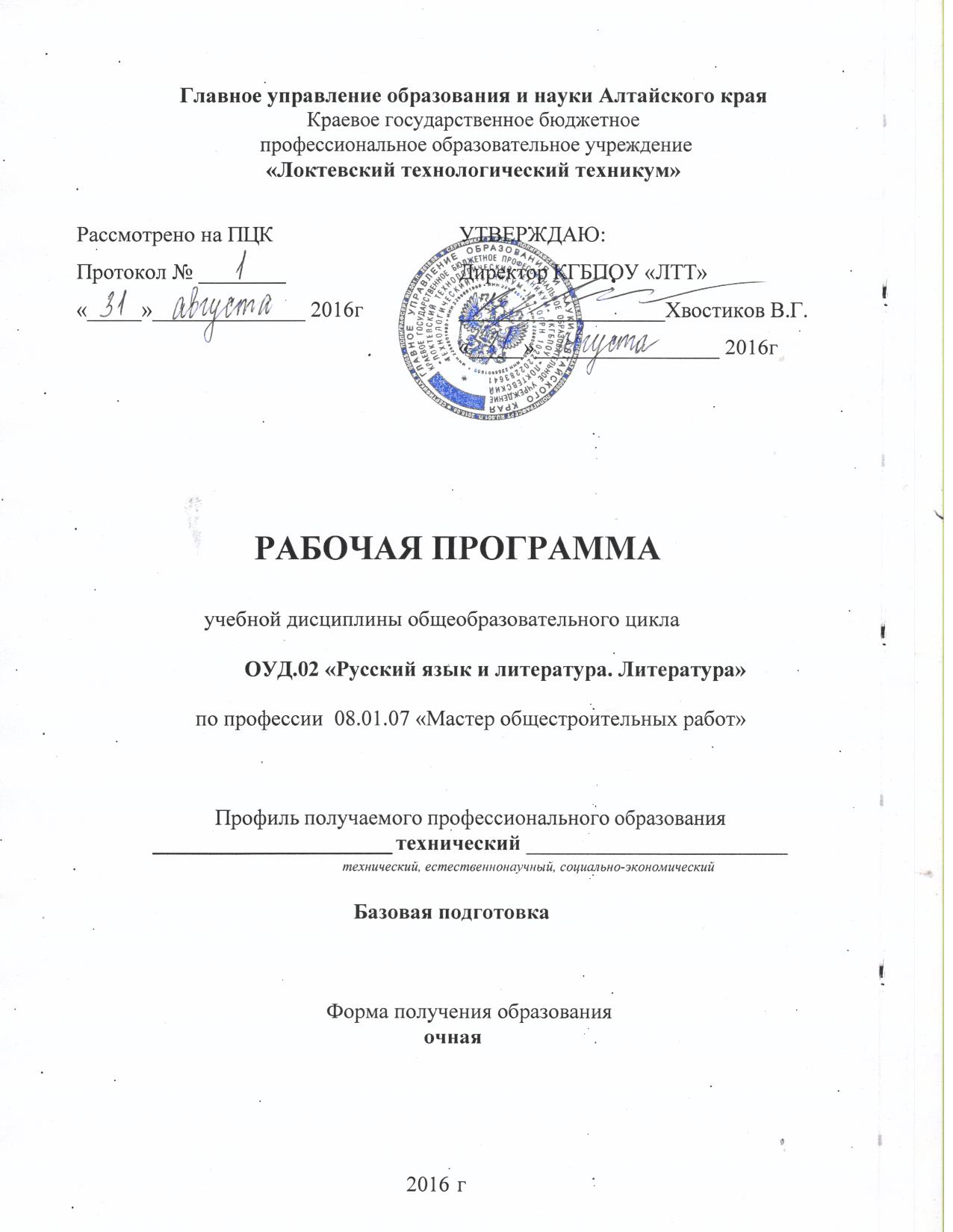 Рабочая программа учебной дисциплины разработана на основе примерной программы, одобренной Научно-методическим советом Центра профессионального образования ФГАУ «ФИРО» и рекомендованной для реализации основной профессиональной образовательной программы СПО на базе основного общего образования с получением среднего общего образования (протокол № 2 от 26. 03. 2015), рабочего учебного плана по профессии среднего профессионального образования  08.01.07 «Мастер общестроительных работ»Организация-разработчик:  Краевое государственное бюджетное профессиональное образовательное учреждение «Локтевский технологический техникум»Разработчик :   Замерина Н.Г.,преподаватель, высшая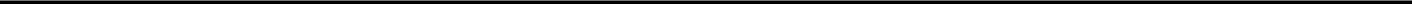 ФИО, должность, квалификационная категорияПОЯСНИТЕЛЬНАЯ ЗАПИСКАПрограмма общеобразовательной учебной дисциплины «Русский язык и литература. Литература» предназначена для изучения литературы в профессиональных образовательных организациях, реализующих образовательную программу среднего общего образования в пределах освоения основной профессиональной образовательной программы СПО (ОПОП СПО) на базе основного общего образования при подготовкеквалифицированных рабочих, служащих, специалистов среднего звена.Программа разработана на основе требований ФГОС среднего общего образования, предъявляемых к структуре, содержанию и результатам освоения учебной дисциплины «Русский язык и литература», в соответствии с Рекомендациями по организации получения среднего общего образования в пределах освоения образовательных программ среднего профессионального образования на базе основного общего образования с учетом требований федеральных государственных образовательных стандартов и получаемой профессии или специальности среднего профессионального образования(письмо Департамента государственной политики в сфере подготовки рабочих кадров и ДПО Минобрнауки России от 17.03.2015 № 06-259).Содержание программы учебной дисциплины «Русский язык и литература. Литература» направлено на достижение следующих целей:• воспитание духовно развитой личности, готовой к самопознанию и самосовершенствованию, способной к созидательной деятельности в современном мире; формирование гуманистического мировоззрения, национального самосознания, гражданской позиции, чувства патриотизма, любви и уважения к литературе и ценностям отечественной культуры;• развитие представлений о специфике литературы в ряду других искусств, культуры читательского восприятия художественного текста, понимания авторской позиции, исторической и эстетической обусловленности литературного процесса; образного и аналитического мышления, эстетических и творческих способностей учащихся, читательских интересов, художественного вкуса; устной и письменной речи учащихся;• освоение текстов художественных произведений в единстве содержания и формы, основных историко-литературных сведений и теоретико-литературных понятий; формирование общего представления об историко-литературном процессе;• совершенствование умений анализа и интерпретации литературного произведения как художественного целого в его историко-литературной обусловленности с использованием теоретико-литературных знаний; написания сочинений различных типов; поиска, систематизации и использования необходимой информации, в том числе в сети Интернет.Литературе принадлежит ведущее место в эмоциональном, интеллектуальном и эстетическом развитии человека, формировании его миропонимания и национального самосознания. Литература как феномен культуры эстетически осваивает мир, выражая богатство и многообразие человеческого бытия в художественных образах.Она обладает большой силой воздействия на читателей, приобщая их к нравственно эстетическим ценностям нации и человечества. Литература формирует духовный облик и нравственные ориентиры молодого поколения.Основой содержания учебной дисциплины «Русский язык и литература. Литература» являются чтение и текстуальное изучение художественных произведений, составляющих золотой фонд русской классики. Каждое классическое произведение всегда актуально, так как обращено к вечным человеческим ценностям. Обучающиеся постигают категории добра, справедливости, чести, патриотизма, любви к человеку, семье; понимают, что национальная самобытность раскрывается в широком культурном контексте. Целостное восприятие и понимание художественного произведения, формирование умения анализировать и интерпретировать художественный текст возможны только при соответствующей эмоционально-эстетическойреакции читателя. Ее качество непосредственно зависит от читательской компетенции, включающей способность наслаждаться произведениями словесного искусства, развитый художественный вкус, необходимый объем литературных знаний и умений, отвечающий возрастным особенностям учащегося.В процессе изучения литературы предполагается проведение практических занятий по развитию речи, сочинений, контрольных работ, семинаров, заданий исследовательского характера и т. д. Тематика и форма их проведения зависят от поставленных преподавателем целей и задач, от уровня подготовленности обучающихся. Все виды занятий тесно связаны с изучением литературного произведения, обеспечивают развитие воображения, образного и логического мышления, развивают общие креативные способности, способствуют формированию у обучающихсяумений анализа и оценки литературных произведений, активизируют позицию «студента-читателя».Содержание учебной дисциплины структурировано по периодам развития литературы в России с обзором соответствующего периода развития зарубежной литературы, предполагает ознакомление обучающихся с творчеством писателей, чьи произведения были созданы в этот период, включает произведения для чтения, изучения, обсуждения и повторения.Перечень произведений для чтения и изучения содержит произведения, которые обязательны для изучения на конкретном этапе литературной эпохи.Изучение литературных произведений для чтения и обсуждения может быть обзорным (тематика, место в творчестве писателя, жанр и т. д.).Литературные произведения для повторения дают преподавателю возможность отобрать материал, который может быть актуализирован на занятиях, связать изучаемое произведение с тенденциями развития литературы, включить его в литературный контекст, а также выявить знания обучающихся, на которые необходимо опираться при изучении нового материала.Содержание учебной дисциплины дополнено краткой теорией литературы — изучением теоретико-литературных сведений, которые особенно актуальны при освоении учебного материала, а также демонстрациями и творческими заданиями, связанными с анализом литературных произведений, творчеством писателей, поэтов, литературных критиков и т. п.Изучение литературы завершается подведением итогов в форме дифференцированного зачета в рамках промежуточной аттестации студентов в процессе освоения ОПОП СПО на базе основного общего образования с получением среднего общего образования (ППКРС).СОДЕРЖАНИЕ                                                                                                                          Стр.Паспорт программы учебной дисциплины                                          7Структура и содержание учебной дисциплины                                  13                                                        Условия реализации учебной дисциплины                                          67  Контроль и оценка результатов освоения учебной дисциплины      701. ПАСПОРТ РАБОЧЕЙ ПРОГРАММЫ УЧЕБНОЙ ДИСЦИПЛИНЫ1.1. Область применения рабочей программыРабочая программа учебной дисциплины «Русский язык и литература. Литература» является частью основной профессиональной образовательной программы в соответствии с ФГОС по профессии СПО. Программа разработана на основе требований ФГОС среднего общего образования, предъявляемых к структуре, содержанию и результатам освоения учебной дисциплины «Русский язык и литература. Литература», в соответствии с Рекомендациями по организации получения среднего общего образования в пределах освоения образовательных программ среднего профессионального образования на базе основного общего образования с учетом требований федеральных государственных образовательных стандартов и получаемой профессии среднего профессионального образования (письмо Департамента государственной политики в сфере подготовки рабочих кадров и ДПО Минобрнауки России от 17.03.2015 № 06-259).1.2. Место учебной дисциплины в структуре основной профессиональной образовательной программы: программа дисциплины входит в общеобразовательный цикл и является базовой (профильной) дисциплиной1.3. Цели учебной дисциплины:Содержание программы «Русский язык и литература. Литература» направлено на достижение следующих целей:воспитание духовно развитой личности, готовой к самопознанию и самосовершенствованию, способной к созидательной деятельности в современном мире; формирование гуманистического мировоззрения, национального самосознания, гражданской позиции, чувства патриотизма, любви и уважения к литературе и ценностям отечественной культуры;развитие представлений о специфике литературы в ряду других искусств, культуры читательского восприятия художественного текста, понимания авторской позиции, исторической и эстетической обусловленности литературного процесса; образного и аналитического мышления, эстетических и творческих способностей учащихся, читательских интересов, художественного вкуса; устной и письменной речи учащихся;освоение текстов художественных произведений в единстве содержания и формы, основных историко-литературных сведений и теоретико-литературных понятий; формирование общего представления об историко-литературном процессе;совершенствование умений анализа и интерпретации литературного произведения как художественного целого в его историко-литературной обусловленности с использованием теоретико-литературных знаний; написания сочинений различных типов; поиска, систематизации и использования необходимой информации, в том числе в сети ИнтернетОсвоение содержания учебной дисциплины «Русский язык и литература. Литература» обеспечивает достижение студентами следующих результатов:личностных:1) российской гражданской идентичности, патриотизма, уважения к своему народу, чувства ответственности перед Родиной, гордость за свой край, свою Родину, прошлое и настоящее многонационального народа России, уважение государственных символов (герб, флаг, гимн);2) гражданской позиции как активного и ответственного члена российского общества, осознающего свои конституционные права и обязанности, уважающего закон и правопорядок, обладающего чувством собственного достоинства, осознанно принимающего традиционные национальные и общечеловеческие гуманистические и демократические ценности; 3) готовности к служению Отечеству, его защите; 4) сформированности мировоззрения, соответствующего современному уровню развития науки и общественной практики, основанного на диалоге культур, а также различных форм общественного сознания, осознание своего места в поликультурном мире;5) сформированности основ саморазвития и самовоспитания в соответствии с общечеловеческими ценностями и идеалами гражданского общества; готовность и способность к самостоятельной, творческой и ответственной деятельности;6) толерантного сознания и поведения в поликультурном мире, готовности и способности вести диалог с другими людьми, достигать в нём взаимопонимания, находить общие цели и сотрудничать для их достижения;7) нравственного сознания и поведения на основе усвоения общечеловеческих ценностей;8) готовности и способности к образованию, в том числе самообразованию, на протяжении всей жизни; сознательного отношения к непрерывному образованию как условию успешной профессиональной и общественной деятельности;метапредметных:1) умения самостоятельно определять цели деятельности и составлять планы деятельности; самостоятельно осуществлять, контролировать и корректировать деятельность; использовать все возможные ресурсы для достижения поставленных целей и реализации планов деятельности; выбирать успешные стратегии в различных ситуациях; 2) умения продуктивно общаться и взаимодействовать в процессе совместной деятельности, учитывать позиции других участников деятельности, эффективно разрешать конфликты; 3) владения навыками познавательной, учебно-исследовательской и проектной деятельности, навыками разрешения проблем; способность и готовность к самостоятельному поиску методов решения практических задач, применению различных методов познания;4) готовности и способность к самостоятельной информационно-познавательной деятельности, владение навыками получения необходимой информации из словарей разных типов, умение ориентироваться в различных источниках информации, критически оценивать и интерпретировать информацию, получаемую из различных источников;5) умения использовать средства информационных и коммуникационных технологий (далее – ИКТ) в решении когнитивных, коммуникативных и организационных задач с соблюдением требований эргономики, техники безопасности, гигиены, ресурсосбережения, правовых и этических норм, норм информационной безопасности;6) умения самостоятельно оценивать и принимать решения, определяющие стратегию поведения, с учётом гражданских и нравственных ценностей;7) владения языковыми средствами – умение ясно, логично и точно излагать свою точку зрения, использовать адекватные языковые средства; 8) владения навыками познавательной рефлексии как осознания совершаемых действий и мыслительных процессов, их результатов и оснований, границ своего знания и незнания, новых познавательных задач и средств их достижения. предметных:1) сформированности понятий о нормах русского литературного языка и применение знаний о них в речевой практике; 2) владения навыками самоанализа и самооценки на основе наблюдений за собственной речью; 3) владения умением анализировать текст с точки зрения наличия в нём явной и скрытой, основной и второстепенной информации;4) владения умением представлять тексты в виде тезисов, конспектов, аннотаций, рефератов, сочинений различных жанров;5) знания содержания произведений русской и мировой классической литературы, их историко-культурного и нравственно-ценностного влияния на формирование национальной и мировой; 6) сформированности представлений об изобразительно-выразительных возможностях русского языка; 7) сформированности умений учитывать исторический, историко-культурный контекст и контекст творчества писателя в процессе анализа художественного произведения;8) способности выявлять в художественных текстах образы, темы и проблемы и выражать своё отношение к ним в развёрнутых аргументированных устных и письменных высказываниях;9) владения навыками анализа художественных произведений с учётом их жанрово-родовой специфики; осознание художественной картины жизни, созданной в литературном произведении, в единстве эмоционального личностного восприятия и интеллектуального понимания;10) сформированности представлений о системе стилей языка художественной литературы. 1.4. Основные виды деятельности и компетенции, формируемые в         результате освоения учебной дисциплины:Программа учебной дисциплины способствует формированию следующих видов деятельности обучающегося:1.5. Количество часов на освоение программы учебной дисциплины:максимальная учебная нагрузка студента  - 256 часов, в том числе:обязательная аудиторная лабораторно-практическая работа студента 171 час;самостоятельная работа студента  - 85 часов.2. СТРУКТУРА И СОДЕРЖАНИЕ УЧЕБНОЙ ДИСЦИПЛИНЫ2.1. Объем учебной дисциплины и виды учебной работы2.2. Тематический план и содержание учебной дисциплины «РУССКИЙ ЯЗЫК И ЛИТЕРАТУРА. ЛИТЕРАТУРА».Для характеристики уровня освоения учебного материала используются следующие обозначения:– ознакомительный (узнавание ранее изученных объектов, свойств);– репродуктивный (выполнение деятельности по образцу, инструкции или под руководством)    3.– продуктивный (планирование и самостоятельное выполнение деятельности, решение проблемных задач3. условия реализации УЧЕБНОЙ дисциплины3.1. Требования к минимальному материально-техническому обеспечению Реализация программы дисциплины требует наличия учебного кабинета «Литература».Оборудование учебного кабинета:                                                                                          - посадочные места по количеству обучающихся;                                                                                    - рабочее место преподавателя;                                                                                                 Технические средства обучения:  компьютер с выходом в сеть Интернет;- видеопроектор;- презентации;- электронные пособия.3.2. Информационное обеспечение обучения. Перечень рекомендуемых учебных изданий, Интернет-ресурсов, дополнительной литературы.Перечень рекомендуемых учебных изданий, Интернет-ресурсов, дополнительной литературыДля обучающихся:Агеносов В. В. и др. Русский язык и литература. Литература (углубленный уровень). 11 класс. — М., 2014.Дополнительная литература:Архангельский А.Н. и др. Русский язык и литература. Литература (углубленный уровень). 10 класс. — М., 2014.Белокурова С. П., Сухих И. Н. Русский язык и литература. Литература (базовый уровень). 10 класс. Практикум / под ред И.Н. Сухих. — М., 2014.Белокурова С.П., Дорофеева М.Г., Ежова И.В. и др. Русский язык и литература. Лите¬ратура (базовый уровень). 11 класс. Практикум / под ред. И.Н. Сухих.- М., 2014.Зинин С.А., Сахаров В.И. Русский язык и литература. Литература (базовый уровень).            10класс: в 2 ч. — М., 2014.Зинин С.А., Чалмаев В.А. Русский язык и литература. Литература (базовый уровень).            11класс: в 2 ч. — М., 2014Курдюмова Т. Ф. и др. Русский язык и литература. Литература (базовый уровень) 10 класс / под ред. Т. Ф. Курдюмовой. — М., 2014.Курдюмова Т. Ф. и др. Русский язык и литература. Литература (базовый уровень). 11 класс: в 2 ч. / под ред. Т. Ф. Курдюмовой. — М., 2014.Ланин   Б. А., Устинова Л.Ю., Шамчикова В.М. Русский язык и литература. Литература (базовый и углубленный уровни). 10—11 класс / под ред. Б. А. Ланина — М., 2014.Лебедев Ю. В. Русский язык и литература. Литература (базовый уровень). 10 класс: в 2 ч. — М., 2014.Михайлов О.Н., Шайтанов И. О., Чалмаев В. А. и др. Русский язык и литература. Литература (базовый уровень). 11 класс: в 2 ч. / под ред. В.П. Журавлева. — М., 2014.Обернихина Г.А., Антонова А.Г., Вольнова И.Л. и др. Литература: учебник для учреж¬дений сред. проф. образования: в 2 ч. / под ред. Г. А. Обернихиной. — М., 2015.Обернихина Г. А., Антонова А. Г., Вольнова И. Л. и др. Литература. практикум: учеб. пособие / под ред. Г. А. Обернихиной. — М., 2014.Для преподавателей:Федеральный закон от 29.12. 2012 № 273-ФЗ «Об образовании в Российской Федерации».Приказ Минобрнауки России от 17.05.2012 № 413 «Об утверждении федерального государ-ственного образовательного стандарта среднего (полного) общего образования».Приказ Минобрнауки России от 29.12.2014 № 1645 «О внесении изменений в Приказ Министерства образования и науки Российской Федерации от 17.05.2012 № 413 “Об утверждении федерального государственного образовательного стандарта среднего (полного) общего образования”».Письмо Департамента государственной политики в сфере подготовки рабочих кадров и ДПО Минобрнауки России от 17.03.2015 № 06-259 «Рекомендации по организации получе¬ния среднего общего образования в пределах освоения образовательных программ среднего профессионального образования на базе основного общего образования с учетом требований федеральных государственных образовательных стандартов и получаемой профессии или специальности среднего профессионального образования».Белокурова С. П., Сухих И. Н. Русский язык и литература. Русская литература в 10 классе (базовый уровень). Книга для учителя / под ред И.Н. Сухих. — М., 2014.Белокурова С.П., Дорофеева М.Г., Ежова И.В. и др. Русский язык и литература. Литература в 11 классе (базовый уровень). Книга для учителя / под ред. И.Н. Сухих. — М., 2014.Бурменская Г.В., Володарская И.А. и др. Формирование универсальных учебных действий в основной школе: от действия к мысли. Система заданий: пособие для учителя / под ред. А. Г. Асмолова. — М., 2010.Карнаух Н. Л. Наши творческие работы // Литература. 8 кл. Дополнительные материалы / авт.-сост. Г. И.Беленький, О.М.Хренова. — М., 2011.Карнаух Н. Л., Кац Э.Э. Письмо и эссе // Литература. 8 кл. — М., 2012.Обернихина Г.А., Мацыяка Е.В. Литература. Книга для преподавателя: метод. пособие / под ред. Г.А. Обернихиной. — М., 2014.Интернет - ресурсы:www.gramma.ru  (сайт «Культура письменной речи», созданный для оказания помощи в овладении нормами современного русского литературного языка и навыками совершенствования устной и письменной речи, создания и редактирования текста).www.krugosvet.ru  (универсальная научно-популярная онлайн-энциклопедия «Энциклопедия Кругосвет»).www.school-collection.edu.ru  (сайт «Единая коллекция цифровых образовательных ресурсов»).www.spravka.gramota.ru  (сайт «Справочная служба русского языка»).4. Контроль и оценка результатов освоения УЧЕБНОЙ ДисциплиныКонтроль и оценка результатов освоения учебной дисциплины осуществляется преподавателем в процессе проведения практических занятий и лабораторных работ, тестирования, а также выполнения студентов индивидуальных заданий, проектов, исследований.Дополнения и изменения к рабочей программе на учебный годДополнения и изменения к рабочей программе на __________ учебный год по дисциплине «Русский язык и литература. Литература.» В рабочую программу внесены следующие изменения:__________________________________________________________________________________________________________________________________________________________________________________________________________________________________________________________________________________________________________________________________________Дополнения  и  изменения  в  рабочей  программе  обсуждены  на  заседании  ПЦК_______________________________________________________«_____» ____________ 2016_____г. (протокол № _______ ).Председатель  ПЦК ________________ /___________________/Содержание обученияХарактеристика основных видов деятельности студентов(на уровне учебных действий)Введение Аудирование; участие в беседе, ответы на вопросы; чтениеРазвитие русской литературы и культуры в первой половине XIX векаАудирование; работа с источниками информации (дополнительная литература, энциклопедии, словари, в том числе интернет-источники); участие в беседе, ответы на вопросы; чтение; комментированное чтение; аналитическая работа стекстами художественных произведений; подготовка докладов и сообщений; самостоятельная и групповая работа по заданиям учебника; подготовка к семинару (в том числе подготовка компьютерных презентаций); выступления на семинаре; выразительное чтение стихотворений наизусть; конспектирование; написание сочинения; работа с иллюстративнымматериалом; самооценивание и взаимооцениваниеОсобенности развитиярусской литературы во второй половине XIX векаАудирование; конспектирование; чтение; комментирванное чтение; подготовка сообщений и докладов; самостоятельная работа с источниками информации (дополнительная литература, энциклопедии, словари, в том числе интернет-источники); устные и письменные ответы на вопросы; участие в беседе; аналитическая работа с текстами художественных произведений и критических статей; написание различных видов планов; реферирование; участие в беседе; работа с иллюстративным материалом; написание сочинения; редактирование текста; реферирование текста; проектная и учебно-исследовательская работа; подготовка к семинару (в том числе подготовка компьютерных презентаций); самооценивание и взаимооцениваниеПоэзия второй половины XIX векаАудирование, чтение и комментированное чтение; выразительное чтение и чтение наизусть; участие в беседе; самостоятельная работа с учебником; аналитическая работа с текстами стихотворений; составление тезисного плана выступления и сочинения; подготовка сообщения; выступлениена семинареОсобенности развития литературы и других видов искусства в начале XX векаАудирование, участие в эвристической беседе; работа с источниками информации (дополнительная литература, энциклопедии, словари, в том числе интернет-источники), составление тезисного плана; составление плана сочинения; аналитическая работа с текстом художественного произведения; чтение; подготовка докладов и выступлений на семинаре (в том числе подготовка компьютерных презентаций); выразительное чтение и чтение наизусть; составление тезисного и цитатного планов; работа в группах по подготовке ответов на проблемные вопросы; проектная и учебно-исследовательская работаОсобенности развитиялитературы 1920-х годовАудирование, участие в эвристической беседе, ответы на проблемные вопросы; конспектирование; индивидуальная и групповая аналитическая работа с текстами художественных произведений и учебника; составление систематизирующей таблицы; составление тезисного и цитатногопланов сочинения; написание сочинения; чтение и комментированное чтение; выразительное чтение и чтение наизусть; работа с иллюстративным материаломОсобенности развитиялитературы 1930 — начала 1940-х годовАудирование; чтение и комментированное чтение; самостоятельная и групповая работа с текстом учебника; индивидуальная и групповая аналитическая работа с текстами художественных произведений (устная и письменная); выразительное чтение и чтение наизусть; подготовка докладов и сообщений; составление тезисного и цитатного планов сочинения; работа с иллюстративным материалом; проектная и учебно-исследовательская работаОсобенности развития литературы периода Великой Отечественной войны и первых послевоенных летАудирование; чтение и комментированное чтение; подготовка литературной композиции; подготовка сообщений и докладов; выразительное чтение и чтение наизусть; групповая и индивидуальная работа с текстами художественных произведений; реферирование текста; написание сочиненияОсобенности развития литературы 1950—1980-х годовАудирование; групповая аналитическая работа с текстами литературных произведений; выразительное чтение и чтение наизусть; самооценивание и взаимооценивание; составление тезисного планаРусское литературное зарубежье 1920—1990-х годов (три волны эмиграции)Аудирование; участие в эвристической беседе; чтение; самостоятельная аналитическая работа с текстами художественных произведенийОсобенности развитиялитературы конца1980—2000-х годовАудирование; чтение; самостоятельная аналитическая работа с текстами художественных произведений, аннотирование; подготовка докладов и сообщенийВид учебной работыОбъем часовМаксимальная учебная нагрузка (всего)256Обязательная аудиторная учебная нагрузка (всего) 171в том числе:          теоретические занятия171           практические работыСамостоятельная работа обучающегося (всего)85в том числе:выполнение рефератов20подготовка сообщений20подготовка семинаров15выполнение эссе15           выполнение индивидуальных проектов15Промежуточная аттестация в форме дифференцированного зачетаНаименование разделов и темСодержание учебного материала, лабораторные работы и практические занятия, самостоятельная работа обучающихсяОбъем часовУровень освоенияВведение. Историко-культурный процесс и периодизация русской литературы. Специфика литературы как вида искусства. Взаимодействие русской и западноевропейской литературы. Самобытность русской литературы (с обобщением ранее изученного материала). Значение литературы при освоении профессий СПО.2Раздел 1.Развитие русской литературы и культур в первой половине XIX векаСодержание учебного материала142,3Тема 1.1.  Историко-культурный процесс рубежа XVIII — XIX веков.Историко-культурный процесс рубежа XVIII — XIX веков. Романтизм. Особенности русского романтизма. Литературные общества и кружки. Зарождение русской литературной критики. Становление реализма в русской литературе. Русское искусство.Для чтения и обсуждения. В.А.Жуковский «Песня», «Море», «Невыразимое».Зарубежная литература (обзор с чтением фрагментов по выбору преподавателя). Э.Т.А. Гофман «Крошка Цахес по прозванию Циннобер», «Песочный человек», «Щелкунчик и Мышиный король». Повторение. Основные тенденции развития литературы в конце XVIII — начале XIX века. Творчество М. В. Ломоносова, Г.Р.Державина, Д.И. Фонвизина, И. А. Крылова, Н. М. Карамзина.Теория литературы. Художественная литература как вид искусства. Периодизация русской литературы XIX—XX веков. Романтизм, романтический герой. Реализм.Демонстрации. Архитектура Санкт-Петербурга и Москвы XVIII века. Живопись XVIII — начала XIX века. Развитие русского театра.2Самостоятельная работа. Творческие задания.21.Исследование и подготовка доклада (сообщения или реферата): «Жизнь и творчество одного из русских поэтов (писателей)-романтиков», «Романтическая баллада в русской литературе», «Развитие жанра исторического романа в эпоху романтизма», «Романтические повести в русской литературе», «Развитие русской литературной критики».2Тема 1.2. А.С. Пушкин. Жизненный и творческий путь. Основные темы и мотивы лирики А.С. Пушкина.Личность писателя. Жизненный и творческий путь (с обобщением ранее изученного). Детство и юность. Петербург и вольнолюбивая лирика. Южная ссылка и романтический период творчества. Михайловское: темы, мотивы и художественное своеобразие творчества. Становление реализма в творчестве Пушкина. Роль Пушкина в становлении русского литературного языка. Болдинская осень в творчестве Пушкина. Пушкин-мыслитель. Творчество А.С.Пушкина в критике и литературоведении. Жизнь произведений Пушкина в других видах искусства.«Чувства добрые» в лирике А.С.Пушкина: мечты о «вольности святой». Душевное благородство и гармоничность в выражении любовного чувства. Поиски смысла бытия, внутренней свободы. Отношения человека с Богом. Осмысление высокого назначения художника, его миссии пророка. Идея преемственности поколений. Осмысление исторических процессов с гуманистических позиций. Нравственное решение проблем человека и его времени.3Тема 1.2. А.С. Пушкин. Жизненный и творческий путь. Основные темы и мотивы лирики А.С. Пушкина.Для чтения и изучения. Стихотворения: «Вольность»,  «Деревня», «К морю», «Пророк», «Поэт», «Поэт и толпа», «Поэту», «Элегия» («Безумных лет угасшее веселье...»), «Из Пиндемонти».3Тема 1.2. А.С. Пушкин. Жизненный и творческий путь. Основные темы и мотивы лирики А.С. Пушкина.Поэма «Медный всадник».Тема 1.2. А.С. Пушкин. Жизненный и творческий путь. Основные темы и мотивы лирики А.С. Пушкина.Повторение. А. С. Пушкин: лирика, повесть «Капитанская дочка». Роман «Евгений Онегин».Теория литературы. Лирический герой и лирический сюжет. Элегия. Поэма. Трагедия. Конфликт. Проблематика.Психологическая глубина изображения героев.Демонстрации. Портреты А.С. Пушкина (худ. С.Г.Чириков, В.А. Тропинин, О. А.Кипренский, В.В.Матэ и др.), автопортреты. Рисунки А. С. Пушкина. Иллюстрации к произведениям А.С.Пушкина В.Фаворского, В.Дудорова, М.Врубеля, Н. Кузьмина, А. Бенуа, Г. Епифанова, А. Пластова и др. Романсы на стихи А. С. Пушкина А. П. Бородина, Н. А. Римского-Корсакова, А. Верстовского, М. Глинки, Г. В. Свиридова и др. Фрагменты из оперы М. П. Мусоргского «Борис Годунов».Тема 1.2. А.С. Пушкин. Жизненный и творческий путь. Основные темы и мотивы лирики А.С. Пушкина.Наизусть. Не менее трех стихотворений по выбору обучающихся.Тема 1.2. А.С. Пушкин. Жизненный и творческий путь. Основные темы и мотивы лирики А.С. Пушкина.Самостоятельная работа. Творческие задания.2Тема 1.2. А.С. Пушкин. Жизненный и творческий путь. Основные темы и мотивы лирики А.С. Пушкина.1.Исследование и подготовка доклада (сообщения или реферата): «Пушкин в воспоминаниях современников», «Предки Пушкина и его семья», «Царскосельский лицей и его воспитанники», «Судьба Н.Н. Пушкиной», «Дуэль и смерть А. С. Пушкина».2. Подготовка и проведение заочной экскурсии в один из музеев А. С. Пушкина (по выбору студентов).2Тема 1.3. М.Ю. Лермонтов. Характеристика творчества. Этапы творчества. Мотивы лирики.Личность и жизненный путь М.Ю. Лермонтова (с обобщением ранее изученного). Темы, мотивы и образы ранней лирики Лермонтова. Жанровое и художественное своеобразие творчества М. Ю. Лермонтова петербургского и кавказского периодов.Тема одиночества в лирике Лермонтова. Поэт и общество. Трагизм любовной лирики Лермонтова.Для чтения и изучения. Стихотворения: «Дума», «Нет, я не Байрон, я другой...»,  «Поэт» («Отделкой золотой блистает мой кинжал.»), «Как часто пестрою толпою окружен.», «Валерик», «Родина», «Прощай, немытая Россия.», «Сон», «И скучно, и грустно!», «Выхожу один я на дорогу.».Для чтения и обсуждения. «Одиночество», «Я не для ангелов и рая.», «Мой Демон», «Когда волнуется желтеющая нива.», «Я не унижусь пред тобой.», «Благодарность», «Пророк». Повторение. Лирика М. Ю. Лермонтова, «Песня про царя Ивана Васильевича, молодого опричника и удалого купца Калашникова». Поэма «Мцыри». Роман «Герой нашего времени».Теория литературы. Развитие понятия о романтизме. Антитеза. Композиция.Демонстрации. Портреты М. Ю. Лермонтова. Картины и рисунки М. Ю. Лермонтова. Произведения М. Ю. Лермонтова в творчестве русских живописцев и художников- иллюстраторов.4Тема 1.3. М.Ю. Лермонтов. Характеристика творчества. Этапы творчества. Мотивы лирики.Наизусть. Не менее трех стихотворений по выбору студентов.4Тема 1.3. М.Ю. Лермонтов. Характеристика творчества. Этапы творчества. Мотивы лирики.Самостоятельная работа. Творческие задания.2Тема 1.3. М.Ю. Лермонтов. Характеристика творчества. Этапы творчества. Мотивы лирики.1.Исследование и подготовка доклада (сообщения или реферата): «Кавказ в судьбе и творчестве Лермонтова», «М.Ю.Лермонтов в воспоминаниях современников», «М.Ю.Лермонтов — художник», «Любовная лирика Лермонтова».2. Подготовка и проведение заочной экскурсии в один из музеев М. Ю. Лермонтова (по выбору студентов).  2Тема 1.4. Н.В. Гоголь. Повесть «Портрет». Личность писателя, жизненный и творческий путь (с обобщением ранее изученного). «Петербургские повести»: проблематика и художественное своеобразие. Особенности сатиры Гоголя. Значение творчества Н.В.Гоголя в русской литературе.5Тема 1.4. Н.В. Гоголь. Повесть «Портрет».Для чтения и изучения. «Портрет».Тема 1.4. Н.В. Гоголь. Повесть «Портрет».Для чтения и обсуждения. «Нос», «Выбранные места из переписки с друзьями» (глава «Нужно любить Россию»).В.Г.Белинский. «О русской повести и повестях Гоголя».Повторение. «Вечера на хуторе близ Диканьки», «Тарас Бульба». Комедия «Ревизор». Поэма «Мертвые души».Теория литературы. Литературный тип. Деталь. Гипербола. Гротеск. Юмор. Сатира.Тема 1.4. Н.В. Гоголь. Повесть «Портрет».Демонстрации. Портреты Н. В. Гоголя (худ. И. Репин, В. Горяев, Ф. А. Моллер и др.). Иллюстрации к произведениям Н.В.Гоголя Л. Бакста, Д. Кардовского, Н.Кузьмина, А.Каневского, А.Пластова, Е.Кибрика, В. Маковского, Ю.Коровина, А. Лаптева, Кукрыниксов.Тема 1.4. Н.В. Гоголь. Повесть «Портрет».Самостоятельная работа. Творческие задания.2Тема 1.4. Н.В. Гоголь. Повесть «Портрет».1.Исследование и подготовка доклада (сообщения или реферата): «Петербург в жизни и творчестве Н. В. Гоголя», «Н. В. Гоголь в воспоминаниях современников».2. Подготовка и проведение заочной экскурсии в один из музеев Н. В. Гоголя (по выбору обучающихся).2Раздел 2.  Особенности развития русской литературы во второй половине XIX векаСодержание учебного материала582,3Тема 2.1. Особенности развития русской литературы во второй половине XIX века. Культурно-историческое развитие России середины XIX века.Культурно-историческое развитие России середины XIX века. Конфликт либерального дворянства и разночинной демократии. Отмена крепостного права. Крымская война. Народничество. Укрепление реалистического направления в русской живописи второй половины XIX века. (И.К.Айвазовский, В.В. Верещагин, В.М.Васнецов, Н.Н.Ге, И.Н.Крамской, В.Г. Перов, И. Е. Репин, В. И.Суриков). Мастера русского реалистического пейзажа (И. И. Левитан, В. Д. Поленов, А. К. Саврасов, И. И. Шишкин, Ф.А.Васильев, А.И.Куинджи) (на примере 3—4 художников по выбору преподавателя). Содружество русских композиторов «Могучая кучка» (М. А. Балакирев, М. П. Мусоргский, А. И. Бородин, Н. А. Римский-Корсаков).Малый театр — «второй Московский университет в России». М.С. Щепкин — основоположник русского сценического реализма. Первый публичный музей национального русского искусства — Третьяковская галерея в Москве.Литературная критика и журнальная полемика 1860-х годов о «лишних людях» и «новом человеке» в журналах «Современник», «Отечественные записки», «Русское слово». Газета «Колокол», общественно-политическая и литературная деятельность А. И. Герцена, В. Г. Белинского. Развитие реалистических традиций в прозе (И. С. Тургенев, И. А. Гончаров, Л. Н. Толстой, Ф. М. Достоевский, Н. С. Лесков и др.). Новые типы героев в русской литературе. Нигилистический и антинигилистический роман (Н.Г.Чернышевский, И.С.Тургенев). Драматургия А.Н.Островского и A.П. Чехова и ее сценическое воплощение. Поэзия «чистого искусства», и реалистическая поэзия.Для чтения и обсуждения. В. Г. Белинский «Литературные мечтания». А.И.Герцен «О развитии революционных идей в России». Д. И. Писарев «Реалисты». Н.Г.Чернышевский «Русский человек на rendez-vous». B.Е.Гаршин «Очень коротенький роман» (по выбору преподавателя).Литература народов России (по выбору преподавателя).Зарубежная литература. Ч.Диккенс «Посмертные записки Пиквикского клуба», «Домби и сын», «Приключения Оливера Твиста», «Крошка Доррит» (одно произведение по выбору преподавателя с чтением фрагментов). Г. Флобер «Госпожа Бовари», «Саламбо» (одно произведение по выбору преподавателя с чтением фрагментов).Демонстрации. Отрывки из музыкальных произведений П.И. Чайковского. Репродукции картин художников второй половины XIX века: И. К. Айвазовского, B.В. Верещагина, В. М. Васнецова, Н. Н. Ге, И. Н. Крамского, В. Г. Перова, И. Е. Репина, В. И. Сурикова, И. И. Левитана, В. Д. Поленова, А. К. Саврасова, И. И. Шишкина, Ф. А. Васильева, А. И. Куинджи.1Творческие задания. Подготовка и проведение заочной экскурсии «По залам Третьяковской галереи».Тема 2.2. А.Н. Островский.  Пьеса «Гроза».Жизненный и творческий путь А. Н. Островского (с обобщением ранее изученного). Социально-культурная новизна драматургии А. Н. Островского. Темы «горячего сердца» и «темного царства» в творчестве А.Н.Островского. 1Тема 2.2. А.Н. Островский.  Пьеса «Гроза».Драма «Гроза». Творческая история драмы. Жанровое своеобразие. Художественные особенности драмы. Калинов и его обитатели (система персонажей).1Тема 2.2. А.Н. Островский.  Пьеса «Гроза». Самобытность замысла, оригинальность основного характера, сила трагической развязки в судьбе героев драмы. Символика грозы. 1Тема 2.2. А.Н. Островский.  Пьеса «Гроза».Образ Катерины — воплощение лучших качеств женской натуры. Конфликт романтической личности с укладом жизни, лишенной народных нравственных основ. Мотивы искушений, мотив своеволия и свободы в драме. 1Тема 2.2. А.Н. Островский.  Пьеса «Гроза».Катерина в оценке Н.А.Добролюбова и Д.И.Писарева. Позиция автора и его идеал. Роль персонажей второго ряда в пьесе.Малый театр и драматургия А.Н.Островского.Для чтения и изучения. Драма «Гроза». Статья Н.А.Добролюбова «Луч света в темном царстве». Для чтения и обсуждения. Д.И.Писарев «Мотивы русской драмы» (фрагменты). Комедии А. Н. Островского «Свои люди — сочтемся», «На всякого мудреца довольно простоты», «Бешеные деньги» (одну комедию по выбору преподавателя).Демонстрация. Фрагменты из музыкальных сочинений на сюжеты произведений А.Н. Островского.Повторение. Развитие традиций русского театра.1Тема 2.2. А.Н. Островский.  Пьеса «Гроза».Теория литературы. Драма. Комедия2Тема 2.2. А.Н. Островский.  Пьеса «Гроза».Самостоятельная работа. Творческие задания.Исследование и подготовка реферата: «Значение творчества А. Н. Островского в истории русского театра»; «Мир Островского на сцене и на экране»; «Мир купечества у Гоголя и Островского». Подготовка сообщений:«Экранизация произведений А. Н. Островского», «Крылатые выражения в произведениях А. Н. Островского и их роль в раскрытии характеров героев, идейного содержания».Подготовка и проведение виртуальной экскурсии в один из музеев А. Н. Островского (по выбору студентов).4Тема 2.3. И.А. Гончаров. Роман «Обломов»Жизненный путь и творческая биография И.А.Гончарова. Роль В.Г.Белинского в жизни И.А.Гончарова. «Обломов». Творческая история романа.1Тема 2.3. И.А. Гончаров. Роман «Обломов» Своеобразие сюжета и жанра произведения. Проблема русского национального характера в романе. Сон Ильи Ильича как художественно-философский центр романа. Образ Обломова. Противоречивость характера Обломова. Обломов как представитель своего времени и вневременной образ. Типичность образа Обломова. Эволюция образа Обломова. 1Тема 2.3. И.А. Гончаров. Роман «Обломов»Штольц и Обломов. Прошлое и будущее России. Проблемы любви в романе. Любовь как лад человеческих отношений (Ольга Ильинская — Агафья Пшеницына).Оценка романа «Обломов» в критике (Н.Добролюбова, Д.И.Писарева, И.Анненского и др.).Роман «Обрыв». Отражение смены эпох в обществе и нравах. Многообразие типов и характеров в романе. Трагическая судьба незаурядного человека в романе.Гончаров — мастер пейзажа. Тема России в романах ГончароваДля чтения и изучения. Роман «Обломов».Для чтения и обсуждения. Статьи: Н.А.Добролюбов «Что такое обломовщина?», Повторение. «Лишние люди» в литературе XIX века (Онегин, Печорин).Демонстрации. Иллюстрации Ю. С. Гершковича, К. А. Трутовского к романам Гончарова. Фрагменты из к/ф «Несколько дней из жизни И. И. Обломова» (реж. Н. Михалков).1Тема 2.3. И.А. Гончаров. Роман «Обломов»Теория литературы. Социально-психологический роман.1Тема 2.3. И.А. Гончаров. Роман «Обломов»Самостоятельная работа. Творческие задания.4Тема 2.3. И.А. Гончаров. Роман «Обломов»Исследование и подготовка реферата: «Женские образы в романах Гончарова», «В чем трагедия Обломова?», «Что такое “обломовщина”?».4Тема 2.4.  И.С. Тургенев.  Роман «Отцы и дети».Жизненный и творческий путь И.С.Тургенева (с обобщением ранее изученного). Психологизм творчества Тургенева. Тема любви в творчестве И.С.Тургенева (повести «Ася», «Первая любовь», «Стихотворения в прозе»). Их художественное своеобразие. Тургенев-романист (обзор одного-двух романов с чтением эпизодов). Типизация общественных явлений в романах И. С. Тургенева. Своеобразие художественной манеры Тургенева-романиста.1Тема 2.4.  И.С. Тургенев.  Роман «Отцы и дети».Роман «Отцы и дети». Смысл названия романа. Отображение в романе общественно-политической обстановки 1860-х годов. Проблематика романа. Особенности композиции романа.2Тема 2.4.  И.С. Тургенев.  Роман «Отцы и дети».Базаров в системе образов романа. Нигилизм Базарова и пародия на нигилизм в романе (Ситников и Кукшина). Взгляды Базарова на искусство, природу, общество. Базаров и Кирсановы. Базаров и Одинцова. Любовная интрига в романе и ее роль в раскрытии идейно-эстетического содержания романа. Базаров и родители.  2Тема 2.4.  И.С. Тургенев.  Роман «Отцы и дети». Сущность споров, конфликт «отцов» и «детей». Значение заключительных сцен романа в раскрытии его идейно-эстетического содержания. Авторская позиция в романе.Полемика вокруг романа «Отцы и дети» (Д. И.Писарев, Н.Страхов, М.Антонович).Для чтения и изучения. Роман «Отцы и дети». Д. И. Писарев. «Базаров».Для чтения и обсуждения. Повести «Ася», «Первая любовь»; «Романы «Рудин», «Дворянское гнездо», «Накануне» (один-два романа по выбору преподавателя и студентов); Стихотворения в прозе (по выбору преподавателя). Теория литературы. Социально-психологический романПовторение. Особенности реализма И.С.Тургенева («Записки охотника»).Демонстрации. Портреты И. С. Тургенева (худ. А. Либер, В. Перов и др.). Иллюстрации к произведениям И. С. Тургенева художников В. Домогацкого, П. М. Боклевского, К. И. Рудакова (по выбору преподавателя). Романс А. М. Абазы на слова И. С. Тургенева «Утро туманное, утро седое...».Наизусть. Одно стихотворение в прозе (по выбору студентов).1Тема 2.4.  И.С. Тургенев.  Роман «Отцы и дети». Сущность споров, конфликт «отцов» и «детей». Значение заключительных сцен романа в раскрытии его идейно-эстетического содержания. Авторская позиция в романе.Полемика вокруг романа «Отцы и дети» (Д. И.Писарев, Н.Страхов, М.Антонович).Для чтения и изучения. Роман «Отцы и дети». Д. И. Писарев. «Базаров».Для чтения и обсуждения. Повести «Ася», «Первая любовь»; «Романы «Рудин», «Дворянское гнездо», «Накануне» (один-два романа по выбору преподавателя и студентов); Стихотворения в прозе (по выбору преподавателя). Теория литературы. Социально-психологический романПовторение. Особенности реализма И.С.Тургенева («Записки охотника»).Демонстрации. Портреты И. С. Тургенева (худ. А. Либер, В. Перов и др.). Иллюстрации к произведениям И. С. Тургенева художников В. Домогацкого, П. М. Боклевского, К. И. Рудакова (по выбору преподавателя). Романс А. М. Абазы на слова И. С. Тургенева «Утро туманное, утро седое...».Наизусть. Одно стихотворение в прозе (по выбору студентов).1Р.Р. Сочинение по роману И.С. Тургенева «Отцы и дети»2Самостоятельная работа. Творческие задания.41.Исследование и подготовка реферата: «Нигилизм и нигилисты в жизни и литературе (Д.И.Писарев, М. А. Антонович, И. С. Тургенев)». 2.Подготовка и проведение виртуальной экскурсии по литературным музеям И. С. Тургенева (по выбору студентов).4Тема 2.5. Н. Г. Чернышевский. Роман «Что делать?» (обзор)Краткий очерк жизни и творчества Н. Г. Чернышевского.Эстетические взгляды Чернышевского и их отражение в романе. Особенности жанра и композиции романа. Утопические идеи в романе Н. Г. Чернышевского. Нравственные и идеологические проблемы в романе. «Женский вопрос» в романе. Образы «новых людей». Теория «разумного эгоизма». Образ «особенного человека» Рахметова. Противопоставление «новых людей» старому миру. Теория «разумного эгоизма» как философская основа романа. Роль снов Веры Павловны в романе. Четвертый сон как социальная утопия. Смысл финала романа.Для чтения и изучения. Роман «Что делать?» (обзор с чтением фрагментов).Повторение. Женский вопрос в романе И. С. Тургенева «Отцы и дети».Теория литературы. Утопия. Антиутопия.Демонстрации. Репродукции картин: А. Руднев «Н. Г. Чернышевский на допросе в сенате»; Ю. Казмичев «Защита диссертации Н.Г.Чернышевского»; В.Ладыженский «Т.Г.Шевченко и Н.Г.Чернышевский в кругу друзей». Иллюстрации к роману Н. Г. Чернышевского «Что делать?» художника В. Минаева.1Тема 2.5. Н. Г. Чернышевский. Роман «Что делать?» (обзор)Самостоятельная работа. Творческие задания.2Тема 2.5. Н. Г. Чернышевский. Роман «Что делать?» (обзор)Исследование и подготовка реферата «Общество будущего в романе Н. Г. Чернышевского “Что делать?”».2Тема 2.6. Н.С.Лесков. Повесть «Очарованный странник».Сведения из биографии (с обобщением ранее изученного). Художественный мир писателя. Праведники Н.С.Лескова. Творчество Н.С.Лескова в 1870-е годы. Повесть «Очарованный странник». Особенности композиции и жанра. Образ Ивана Флягина. Тема трагической судьбы талантливого русского человека. Смысл названия повести. Особенности повествовательной манеры Н. С. Лескова. Для чтения и изучения. Повесть-хроника «Очарованный странник».Повторение. Национальный характер в произведениях Н.С.Лескова («Левша»).Демонстрации. Портреты Н.С.Лескова (худ. В.А.Серов, И.Е.Репин). Иллюстрации к рассказу «Левша» (худ. Н.В.Кузьмин). Иллюстрации к повести «Очарованный странник» (худ. И.С.Глазунов). Репродукция картины В.В.Верещагина «Илья Муромец на пиру у князя Владимира».2Тема 2.7. М.Е. Салтыков-Щедрин. Сказки «Медведь на воеводстве», «Коняга». Роман  «История одного города»Жизненный и творческий путь М.Е.Салтыкова-Щедрина (с обобщением ранее изученного). Мировоззрение писателя.Жанровое своеобразие, тематика и проблематика сказок М. Е. Салтыкова-Щедрина. Своеобразие фантастики в сказках М.Е.Салтыкова-Щедрина. Иносказательная образность сказок. Гротеск, аллегория, символика, язык сказок. Обобщающий смысл сказок.Замысел, история создания «Истории одного города». Своеобразие жанра, композиции. Образы градоначальников. Элементы антиутопии в «Истории одного города». Приемы сатирической фантастики, гротеска, художественного иносказания. Эзопов язык.Роль Салтыкова-Щедрина в истории русской литературы.Для чтения и изучения. Сказки М.Е.Салтыкова-Щедрина «Медведь на воеводстве», «Коняга». «История одного города» (главы: «О корени происхождения глуповцев», «Опись градоначальников», «Органчик», «Подтверждение покаяния. Заключение»).Повторение. Фантастика в сказках М. Е. Салтыкова-Щедрина как средство сатирического изображения действительности («Повесть о том, как один мужик двух генералов прокормил», «Дикий помещик», «Премудрый пискарь»).Теория литературы. Развитие понятия сатиры. Понятия об условности в искусстве (гротеск, эзопов язык).Демонстрации. Портрет М. Е. Салтыкова-Щедрина работы И. Н. Крамского. Иллюстрации художников Кукрыниксов, Ре-ми, Н.В.Кузмина, Д.А.Шмаринова к произведениям М. Е. Салтыкова-Щедрина.2Тема 2.8. Ф.М. Достоевский. Роман «Преступление и наказание». Сведения из жизни писателя (с обобщением ранее изученного).Роман «Преступление и наказание» Своеобразие жанра. Особенности сюжета. Отображение русской действительности в романе. Социальная и нравственно-философская проблематика романа. 1Тема 2.8. Ф.М. Достоевский. Роман «Преступление и наказание». Социальные и философские основы бунта Раскольникова. Смысл теории Раскольникова. Проблема «сильной личности» и «толпы», «твари дрожащей» и «имеющих право» и ее опровержение в романе.Тайны внутреннего мира человека: готовность к греху, попранию высоких истин и нравственных ценностей. Драматичность характера и судьбы Родиона Раскольникова. Сны Раскольникова в раскрытии его характера и общей композиции романа. Эволюция идеи «двойничества». 2Тема 2.8. Ф.М. Достоевский. Роман «Преступление и наказание». Страдание и очищение в романе. Символические образы в романе. Символическое значение образа «вечной Сонечки». Своеобразие воплощения авторской позиции в романе. «Правда» Раскольникова и «правда» Сони.1Тема 2.8. Ф.М. Достоевский. Роман «Преступление и наказание». Петербург Достоевского. Библейские мотивы в произведении. Споры вокруг романа и его главного героя.2Тема 2.8. Ф.М. Достоевский. Роман «Преступление и наказание». Для чтения и изучения. Роман «Преступление и наказание».Повторение. Тема «маленького человека» в русской литературе: А. С. Пушкин. «Станционный смотритель», Н.В. Гоголь. «Шинель». Демонстрации. Портрет Ф. М. Достоевского работы В. Г. Перова. Евангелие. Д. И. Иллюстрации П.М.Боклевского, И. Э. Грабаря, Э. И. Неизвестного к «Преступлению и наказанию». Иллюстрации И.С.Глазунова к романам Достоевского. Картина Н.А.Ярошенко «Студент». Картина В.Г. Перова «Утопленница». Кадры из х/ф «Преступление и наказание» (реж. Л. А.Кулиджанов). Кадры из х/ф «Тихие страницы» (реж. А.Сокуров).Сочинение по роману Ф.М. Достоевского «Преступление и наказание».2Самостоятельная работа. Творческие задания.3Подготовка вопросов для проведения дискуссии «Личность Раскольникова».  3Тема 2.14. Л.Н. Толстой.Роман-эпопея «Война и мир».Жизненный путь и творческая биография (с обобщением ранее изученного). Духовные искания писателя.1Тема 2.14. Л.Н. Толстой.Роман-эпопея «Война и мир».Роман-эпопея «Война и мир». Жанровое своеобразие романа. Особенности композиционной структуры романа. Художественные принципы Толстого в изображении русской действительности: следование правде, психологизм, «диалектика души». Соединение в романе идеи личного и всеобщего. Символическое значение понятий «война» и «мир».        4Тема 2.14. Л.Н. Толстой.Роман-эпопея «Война и мир».Светское общество в изображении Толстого, осуждение его бездуховности и лжепатриотизма. 1Тема 2.14. Л.Н. Толстой.Роман-эпопея «Война и мир».Авторский идеал семьи в романе. 1Тема 2.14. Л.Н. Толстой.Роман-эпопея «Война и мир».Правдивое изображение войны и русских солдат — художественное открытие Л. Н. Толстого. Бородинская битва — величайшее проявление русского патриотизма, кульминационный момент романа. «Дубина народной войны», партизанская война в романе. Образы Тихона Щербатого и Платона Каратаева, их отношение к войне. 3Тема 2.14. Л.Н. Толстой.Роман-эпопея «Война и мир».Народный полководец Кутузов. Кутузов и Наполеон в авторской оценке. Проблема русского национального характера. Осуждение жестокости войны в романе. Развенчание идеи «наполеонизма». Патриотизм в понимании писателя.3Тема 2.14. Л.Н. Толстой.Роман-эпопея «Война и мир». «Севастопольские рассказы». Отражение перелома во взглядах писателя на жизнь в севастопольский период. Война как явление, противоречащее человеческой природе. Сила духа русского народа в представлении Толстого. Настоящие защитники Севастополя и «маленькие Наполеоны». Контраст между природой и деяниями человека на земле. Утверждение духовного начала в человеке. Особенности поэтики Толстого. Значение «Севастопольских рассказов» в творчестве Л.Н.Толстого.Краткий обзор творчества позднего периода: «Крейцерова соната», «Хаджи- Мурат».Мировое значение творчества Л.Н.Толстого. Л.Н.Толстой и культура XX века.Для чтения и изучения. Роман-эпопея «Война и мир».Для чтения и обсуждения. «Севастопольские рассказы». Повторение. Тема войны 1812 года в творчестве М.Ю.Лермонтова («Бородино»).Демонстрации. Портреты Л.Н.Толстого работы И.Е. Репина, И. Н.Крамского, Л. О. Пастернака, Н. Н. Ге, В. В. Мешкова. Картины и пейзажи поместья и усадьбы Толстых в Ясной Поляне. Иллюстрации А. Кокорина, П. Пинкисевича к «Севастопольским рассказам». Иллюстрации А. Апсита, Д. А. Шмаринова, К. И. Рудакова к роману-эпопее «Война и мир». Картины И.М.Прянишникова «В 1812 году» и А.Д.Кившенко «Совет в Филях». Портрет М.И.Кутузова работы Р.Волкова. Портрет Наполеона работы П. Деляроша. Гравюры Л. Ругендаса «Пожар Москвы в 1812 году» и А.Адама «Бородинское сражение. Бой за батарею Раевского». Кадры из к/ф «Война и мир» (реж. С. Ф. Бондарчук). Иллюстрации М. А. Врубеля, О. Г. Верейского, А. Н. Самохвалова к роману «Анна Каренина». Фрагменты из к/ф «Анна Каренина» (реж. А.Зархи).Наизусть. Отрывок из романа «Война и мир» (по выбору студентов).2Р.Р. Сочинение по роману Л.Н. Толстого «Война и мир».2Самостоятельная работа. Творческие задания.51.Исследование и подготовка сообщения на одну из тем (по выбору студентов): «Наташа Ростова — любимая героиня Толстого»; «Мой Толстой», «Мои любимые страницы романа “Война и мир”».2.Подготовка и проведение заочной экскурсии в один из музеев Л.Н.Толстого.3. Составление текста диктанта по материалам жизни и творчества Л. Н. Толстого.5Тема 2.16. А.П. Чехов. Рассказы  «Дом с мезонином», «Ионыч», «Человек в футляре», «Крыжовник», «О любви». Пьеса «Вишневый сад».Сведения из биографии (с обобщением ранее изученного). Своеобразие и всепроникающая сила чеховского творчества. Художественное совершенство рассказов A.П. Чехова. Новаторство Чехова. Периодизация творчества Чехова. Работа писателя в журналах. Чехов-репортер.1Тема 2.16. А.П. Чехов. Рассказы  «Дом с мезонином», «Ионыч», «Человек в футляре», «Крыжовник», «О любви». Пьеса «Вишневый сад».Юмористические рассказы. Пародийность ранних рассказов. Новаторство Чехова в поисках жанровых форм. Новый тип рассказа. Герои рассказов Чехова. Особенности изображения «маленького человека» в прозе А. П. Чехова.3Тема 2.16. А.П. Чехов. Рассказы  «Дом с мезонином», «Ионыч», «Человек в футляре», «Крыжовник», «О любви». Пьеса «Вишневый сад».Драматургия Чехова. Комедия «Вишневый сад». История создания, жанр, система персонажей. Сложность и многозначность отношений между персонажами. Разрушение дворянских гнезд в пьесе. Сочетание комического и драматического в пьесе «Вишневый сад». Лиризм и юмор в пьесе «Вишневый сад». Смысл названия пьесы. Особенности символов.Драматургия А. П. Чехова и Московский Художественный театр. Театр Чехова — воплощение кризиса современного общества. Роль А. П. Чехова в мировой драматургии театра.Критика о Чехове (И.Анненский, В.Пьецух).Для чтения и изучения. Рассказы  «Дом с мезонином», «Ионыч», «Человек в футляре», «Крыжовник», «О любви». Пьеса «Вишневый сад».Для чтения и обсуждения. Рассказы «Дама с собачкой».Повторение. Художественные особенности раннего творчества А. П. Чехова («Лошадиная фамилия», «Хамелеон», «Толстый и тонкий», «Смерть чиновника»).Демонстрации. Портреты А.П.Чехова работы художников Н.П.Ульянова,B.А. Серова. Иллюстрации Кукрыниксов к рассказам А. П. Чехова «Дама с собачкой», «Анна на шее», «Лошадиная фамилия». Иллюстрации. Д. А. Дубинского к рассказам А. П. Чехова «Дом с мезонином», «Человек в футляре».2Теория литературы. Развитие понятие о драматургии (внутреннее и внешнее действие; подтекст; роль авторских ремарок, пауз, переклички реплик и т. д.).2Самостоятельная работа. Творческие задания.3 Исследование и подготовка реферата: «Тема интеллигентного человека в творчестве А. П. Чехова».3Раздел 3.   Поэзия второй половины XIX векаСодержание учебного материала122,3Тема 3.1. Обзор русской поэзии второй половины XIX века.Обзор русской поэзии второй половины XIX века. Идейная борьба направлений «чистого искусства» и гражданской литературы. Стилевое, жанровое и тематическое разнообразие русской лирики второй половины XIX века.Для чтения и обсуждения (по выбору преподавателя и студентов). А. Н. Майков «Осень», «Пейзаж», «И город вот опять! Опять сияет бал...», «Рыбная ловля», «У Мраморного моря». Я. П. Полонский «Солнце и Месяц», «Зимний путь», «Затворница», «Колокольчик», «Узница», «Песня цыганки», А. А.Григорьев. «О, говори хоть ты со мной, подруга семиструнная!..», «Цыганская венгерка» («Две гитары, зазвенев»), «Вы рождены меня терзать», «Я ее не люблю, не люблю», «Героям нашего времени», «Прощание с Петербургом». Литература народов России. К.Л. Хетагуров «Послание», «Песня бедняка», «На кладбище».Теория литературы. Фольклор, фольклорные образы и мотивы в поэзии.Демонстрации. Картины В.Г.Перова, И.Н. Крамского, И. К.Айвазовского, А.К. Саврасова, И. И. Шишкина, Ф.А.Васильева, А.И. Куинджи, В. Д.Поленова, И.Е.Репина, В.М.Васнецова, И.И.Левитана. Романсы на стихи А.Н. Майкова и А. А. Григорьева.    1Самостоятельная работа. Творческие задания.21. Подготовка сценария литературного вечера или конкурса чтецов «Поэты России XIX века».2. Исследование и подготовка доклада «Мой любимый поэт второй половины XIX века».2Тема 3.2. Ф. И. ТютчевЖизненный и творческий путь Ф.И.Тютчева (с обобщением ранее изученного). Философская, общественно-политическая и любовная лирика Ф. И. Тютчева. Художественные особенности лирики Ф. И. Тютчева.Для чтения и изучения. Стихотворения «Silentium», «Не то, что мните вы, природа», «Умом Россию не понять», «Эти бедные селенья», «День и ночь», «О, как убийственно мы любим», «Последняя любовь», «К. Б.» («Я встретил Вас — и все былое.»), «Я помню время золотое».Для чтения и обсуждения. Стихотворения: «Сны», «О чем ты воешь, ветр ночной?», «Русская география», «Море и утес», «Пророчество», «Русской женщине», «В разлуке есть высокое значенье», «Она сидела на полу», «Чему молилась ты с любовью», «Весь день она лежала в забытьи».Повторение. Пейзажная лирика Ф.И.Тютчева.Демонстрация. Романсы на стихи Ф. И. Тютчева.Наизусть. Одно стихотворение Ф.И.Тютчева (по выбору студентов).2Самостоятельная работа. Творческие задания.2Исследование и подготовка реферата: «Ф. И. Тютчев в воспоминаниях современников», «Философские основы творчества Ф. И. Тютчева», «Дружба двух поэтов: Ф. И. Тютчев и Г. Гейне». Подготовка и проведение заочной экскурсии в один из музеев Ф. И. Тютчева.  2Тема 3.3 А. А. ФетЖизненный и творческий путь А. А.Фета (с обобщением ранее изученного). Эстетические взгляды поэта и художественные особенности лирики А. А.Фета. Темы, мотивы и художественное своеобразие лирики А. А. Фета.Для чтения и изучения. «Шепот, робкое дыханье...», «Это утро, радость эта...», «Вечер», «Я пришел к тебе с приветом».Для чтения и обсуждения. Стихотворения «Облаком волнистым.», «Какое счастье — ночь, и мы одни.», «Уж верба вся пушистая.», «Вечер», «Я тебе ничего не скажу».Демонстрации. Картины, фотографии с изображением природы средней полосы России. Иллюстрации В.М. Конашевича к стихотворениям А.А.Фета. Романсы на стихи Фета.Повторение. Стихотворения русских поэтов о природе.Наизусть. Одно стихотворение А.А.Фета (по выбору студентов).2Тема 3.3 А. А. ФетТеория литературы. Жанры лирики. Авторский афоризм.2Тема 3.3 А. А. ФетСамостоятельная работа. Творческие задания.2Тема 3.3 А. А. ФетПроведение исследования и подготовка сообщения на одну из тем: «А.А.Фет — переводчик», «А.А.Фет в воспоминаниях современников»; «Концепция “чистого искусства” в литературно-критических статьях А.А.Фета», «Жизнь стихотворений А. А. Фета в музыкальном искусстве». Подготовка фотовыставки иллюстраций к произведениям А. А. Фета.  2Тема 3.4. А. К. Толстой СтихотворенияЖизненный и творческий путь А. К. Толстого. Идейно-тематические и художественные особенности лирики А. К. Толстого. Многожанровость наследия А. К. Толстого. Сатирическое мастерство Толстого.Для чтения и изучения. Стихотворения: «Тщетно, художник, ты мнишь, что творений своих ты создатель!..», «Меня во мраке и в пыли.», «Двух станов не боец, но только гость случайный.», «Против течения», «Средь шумного бала, случайно.», «Колокольчики мои, цветики степные.», «Когда природа вся трепещет и сияет.».Для чтения и обсуждения. Стихотворения: «Слеза дрожит в твоем ревнивом взоре.», «Не верь мне, друг, когда в избытке горя.», «Минула страсть, и пыл ее тревожный.», «Не ветер, вея с высоты.», «Вот уж снег последний в поле тает.», «Прозрачных облаков спокойное движенье.», «Земля цвела. В лугу, весной одетом.». Зарубежная литература. Поэзия Г. Гейне.Повторение. Тема любви в русской поэзии.Демонстрации. Портреты и фотографии А. К. Толстого. Портреты Козьмы Пруткова работы А. М. Жемчужникова, Бейдельмана, Л. Ф. Лагорио. Романс П. И. Чайковского на стихи А.К.Толстого «Средь шумного бала.».Наизусть. Одно стихотворение А. К. Толстого (по выбору студентов).1Тема 3.4. А. К. Толстой СтихотворенияСамостоятельная работа. Творческие задания.2Тема 3.4. А. К. Толстой Стихотворения1.Исследование и подготовка доклада: «А.К. Толстой в воспоминаниях современников», «Феномен Козьмы Пруткова», «Жизнь поэзии А. К. Толстого в музыкальном искусстве».2.Подготовка и проведение заочной экскурсии в музей-усадьбу А. К. Толстого в Красном Роге. 2Тема 3.5. Н.А. Некрасов. Лирика Некрасова. Поэма «Кому на Руси жить хорошо».Жизненный и творческий путь Н. А. Некрасова (с обобщением ранее изученного). Гражданская позиция поэта. Журнал «Современник». Своеобразие тем, мотивов и образов поэзии Н.А. Некрасова 1840—1850-х и 1860—1870-х годов. Жанровое своеобразие лирики Некрасова. Любовная лирика Н. А. Некрасова. 1Тема 3.5. Н.А. Некрасов. Лирика Некрасова. Поэма «Кому на Руси жить хорошо».Поэма «Кому на Руси жить хорошо». Замысел поэмы, жанр, композиция. Сюжет. Нравственная проблематика. Авторская позиция. Многообразие крестьянских типов. Проблема счастья. Сатирические портреты в поэме. Языковое и стилистическое своеобразие произведений Н. А. Некрасова.2Для чтения и изучения. Стихотворения: «Родина», «Элегия» («Пускай нам говорит изменчивая мода...»), «Вчерашний день, часу в шестом...», «Еду ли ночью по улице темной...», «В дороге»,  «О Муза, я у двери гроба.», «Поэма «Кому на Руси жить хорошо» (обзор с чтением отрывков).Для чтения и обсуждения. Стихотворения: «Замолкни, Муза мести и печали.», «Современная ода», «Зине», «14 июня 1854 года», «Тишина», «В деревне», «Несжатая полоса», «Забытая деревня», К.И.Чуковский «Тема денег в творчестве Некрасова».Повторение. Поэма Н.А.Некрасова «Мороз, Красный нос». Стихотворения «Вот парадный подъезд.», «Железная дорога».Демонстрации. Портреты Н.А.Некрасова. Иллюстрации А.И.Лебедева к стихотворениям поэта. Песни и романсы на стихи Н. А. Некрасова.Наизусть. Одно стихотворение (по выбору студентов).2Теория литературы. Народность литературы. Стилизация.1Самостоятельная работа. Творческие задания.21. Исследование и подготовка реферата (сообщения, доклада): «Некрасовский “Современник”», «Н. А.Некрасов в воспоминаниях современников», «Новаторство Н. А. Некрасова в области поэтической формы (“Неправильная поэзия”)», «Образы детей и произведения для детей в творчестве Н. А. Некрасова», «Поэмы Н. А. Некрасова», «Н. А. Некрасов как литературный критик», «Произведения Н.А.Некрасова в творчестве русских художников-иллюстраторов».2. Подготовка и проведение заочной экскурсии в один из музеев Н. А. Некрасова.2Раздел 4. Литература ХХ века. Особенности развития литературы и других видов искусствав начале XX векаСодержание учебного материала122,3Тема 4.1. Введение. Серебряный век как культурно-историческая эпоха. Идеологический и эстетический плюрализм эпохи. Расцвет русской религиозно-философской мысли. Кризис гуманизма и религиозные искания в русской философии.Основные тенденции развития прозы. Реализм и модернизм в литературном процессе рубежа веков. Стилевая дифференциация реализма (Л. Н. Толстой, В. Г. Короленко, A.	П.Чехов, И.С.Шмелев). Дискуссия о кризисе реализма.Обращение к малым эпическим формам. Модернизм как реакция на кризис реализма. Журналы сатирического направления («Сатирикон», «Новый Сатирикон»).Для чтения и обсуждения (по выбору преподавателя). М. Горький «Человек»; Ф.Сологуб «Маленький человек»; Л.Н.Андреев драма «Жизнь Человека»; Д. С. Мережковский «О причинах упадка и о новых течениях в русской литературе»; B.Брюсов «Свобода слова».Повторение. Золотой век русской литературы. Литературный процесс в России в XIX веке (основные вехи). Русский реалистический роман (творчество Л. Н.Толстого, Ф. М. Достоевского и др.).Демонстрации. Картины В.А.Серова, М.А. Врубеля, Ф.А. Малявина, Б. М. Кустодиева, К.С. Малевича (по выбору учителя). «Мир искусства» (А.Н. Бенуа, Л. С. Бакст, С. П. Дягилев, К. А. Сомов и др.). Музыка А. К. Глазунова, А. Н. Скрябина, C.В .Рахманинова, И. Ф.Стравинского, С.С. Прокофьева, Н. Я. Мясковского.«Русские сезоны» в Париже С. П. Дягилева. Расцвет оперного искусства. Ф. И. Шаляпин, Л. В. Собинов, А. В. Нежданова (материал по выбору учителя). Театр К. С. Станиславского и Вс. Э. Мейерхольда (обзор). Меценатство и его роль в развитии культуры.1Тема 4.2. И. А. Бунин.Сведения из биографии (с обобщением ранее изученного).Лирика И. А. Бунина. Своеобразие поэтического мира И. А. Бунина. Философичность лирики Бунина. Поэтизация родной природы; мотивы деревенской и усадебной жизни. Тонкость передачи чувств и настроений лирического героя в поэзии И. А. Бунина. Особенности поэтики И. А. Бунина.Проза И.А.Бунина. «Живопись словом» — характерная особенность стиля И. А. Бунина. Судьбы мира и цивилизации в творчестве И. А. Бунина. Русский национальный характер в изображении Бунина. Общая характеристика цикла рассказов «Темные аллеи». Тема любви в творчестве И.А.Бунина, новизна ее в сравнении с классической традицией.  Реалистическое и символическое в прозе и поэзии.Для чтения и изучения. Рассказы «Чистый понедельник», «Темные аллеи». Стихотворения «Вечер», «Не устану воспевать вас, звезды!..», «И цветы, и шмели, и трава, и колосья...».Для чтения и обсуждения. Рассказы (по выбору преподавателя) «Деревня», «Чаша жизни», «Легкое дыхание», «Грамматика любви», «Митина любовь», «Господин из Сан-Франциско», «Темные аллеи». Стихотворения: «Мы встретились случайно на углу», «Я к ней пришел в полночный час.», «Ковыль».Повторение. Тема «дворянских гнезд» в русской литературе (И.С. Тургенев, А.П.Чехов). Демонстрации. Портреты и фотографии И. А. Бунина разных лет. Иллюстрации к произведениям И. А. Бунина.2Самостоятельная работа. Творческие задания.2Исследование и подготовка реферата: «Женские образы в творчестве И. С. Тургенева и И. А. Бунина»; « Тема дворянских гнезд в творчестве А. П. Чехова и И. А. Бунина».  2Тема 4.3. А.И. Куприн.Сведения из биографии (с обобщением ранее изученного).Повести «Гранатовый браслет», «Олеся». Воспевание здоровых человеческих чувств в произведениях А. И. Куприна. Традиции романтизма и их влияние на творчество А. И. Куприна. Трагизм любви в творчестве А. И. Куприна. Тема «естественного человека» в творчестве Куприна (повесть «Олеся»). Поэтическое изображение природы, богатство духовного мира героев. Нравственные и социальные проблемы в рассказах Куприна. Осуждение пороков современного общества.Повесть «Гранатовый браслет». Смысл названия повести, спор о сильной, бескорыстной любви, тема неравенства в повести. Трагический смысл произведения. Любовь как великая и вечная духовная ценность. Трагическая история любви «маленького человека». Столкновение высоты чувства и низости жизни как лейтмотив произведений А. И. Куприна о любви.Образ русского офицера в литературной традиции («Поединок»). Армия как модель русского общества рубежа XIX—XX веков. Изображение офицерской среды, строевой и казарменной жизни солдат, личных отношений между людьми. Освещение проблемы личности как «нравственного воскресения» героя. Ситуация дуэли: преломление традиции как отражение времени. Социальные и нравственные проблемы в повести. Традиции психологизма Л. Н. Толстого в творчестве Куприна.Для чтения и изучения. Повесть «Гранатовый браслет».Повторение. Романтические поэмы А.С. Пушкина «Цыганы», «Кавказский пленник». Демонстрация. Бетховен. Соната № 2, ор. 2. Largo Appassionato.1Теория литературы. Повесть. Автобиографический роман.1Самостоятельная работа. Творческие задания.2 Исследование и подготовка реферата «Тема любви в творчестве И. А.Бунина и А.И.Куприна: общее и различное».2Тема 4.4. Серебряный век русской поэзии. Символизм.Акмеизм.  Обзор русской поэзии и поэзии народов России конца XIX — начала XX века. Константин Бальмонт, Валерий Брюсов, Андрей Белый, Николай Гумилев, Осип Мандельштам, Марина Цветаева, Георгий Иванов, Владислав Ходасевич, Игорь Северянин, Михаил Кузмин, Габдулла Тукай и др. Общая характеристика творчества (стихотворения не менее трех авторов по выбору).Проблема традиций и новаторства в литературе начала ХХ века. Формы ее разрешения в творчестве реалистов, символистов, акмеистов, футуристов.Серебряный век как своеобразный «русский ренессанс». Литературные течения поэзии русского модернизма: символизм, акмеизм, футуризм (общая характеристика направлений).Поэты, творившие вне литературных течений: И. Ф. Анненский, М. И. Цветаева1Тема 4.4. Серебряный век русской поэзии. Символизм.Акмеизм.  Истоки русского символизма. Влияние западноевропейской философии и поэзии на творчество русских символистов. Философские основы и эстетические принципы символизма, его связь с романтизмом. Понимание символа символистами (задача предельного расширения значения слова, открытие тайн как цель нового искусства). Конструирование мира в процессе творчества, идея “творимой легенды”. Музыкальность стиха. «Старшие символисты» (В.Я. Брюсов, К. Д.Бальмонт, Ф. К. Сологуб) и «младосимволисты» (А.Белый, А.А.Блок). Философские основы и эстетические принципы символизма, его связь с романтизмом.Для чтения и обсуждения. По выбору преподавателя.Литература народов России. Габдулла Тукай, стихотворения (по выбору преподавателя).Зарубежная литература. Ш. Бодлер, П. Верлен, А. Рембо, М.Метерлинк.Повторение. Романтическая лирика поэтов XIX века (А.С.Пушкин, М.Ю.Лермонтов, Ф. И. Тютчев и др.)Теория литературы. Символизм. Акмеизм. Футуризм.Демонстрации. К. Дебюсси. Симфоническая картина «Море» или прелюдия «Шаги на снегу». Импрессионизм в живописи. Европейский символизм. Творчество А.Рембо, С. Малларме, П. Верлена, Э. Верхарна, М. Метерлинка, позднего Г. Ибсена и К. Гамсуна (по выбору учителя).Валерий Яковлевич БрюсовСведения из биографии. Основные темы и мотивы поэзии Брюсова. Своеобразие решения темы поэта и поэзии. Культ формы в лирике Брюсова.Для чтения и изучения. Стихотворения: «Сонет к форме», «Юному поэту», « Грядущие гунны» (возможен выбор трех других стихотворений).1Тема 4.4. Серебряный век русской поэзии. Символизм.Акмеизм.  Истоки акмеизма. Программа акмеизма в статье Н.С.Гумилева «Наследие символизма и акмеизм». Утверждение акмеистами красоты земной жизни, возвращение к «прекрасной ясности», создание зримых образов конкретного мира. Идея поэта- ремесленника.Николай Степанович ГумилевСведения из биографии. Героизация действительности в поэзии Гумилева, романтическая традиция в его лирике. Своеобразие лирических сюжетов. Экзотическое, фантастическое и прозаическое в поэзии Гумилева.Для чтения и изучения. Стихотворения: «Жираф», «Волшебная скрипка», «Заблудившийся трамвай» (возможен выбор трех других стихотворений).1Тема 4.8.  Футуризм.Новокрестьянская поэзия.Манифесты футуризма, их пафос и проблематика. Поэт как миссионер “нового искусства”. Декларация о разрыве с традицией, абсолютизация “самовитого” слова, приоритет формы над содержанием, вторжение грубой лексики в поэтический язык, неологизмы, эпатаж. Звуковые и графические эксперименты футуристов. Группы футуристов: эгофутуристы (И.Северянин), кубофутуристы (В.В. Маяковский, В. Хлебников), «Центрифуга» (Б.Л.Пастернак).Для чтения и обсуждения. Декларация-манифест футуристов «Пощечина общественному вкусу».Игорь СеверянинСведения из биографии. Эмоциональная взволнованность и ироничность поэзии Северянина, оригинальность его словотворчества.Для чтения и изучения. Стихотворения: «Интродукция», «Эпилог» («Я, гений Игорь-Северянин...»), «Двусмысленная слава» (возможен выбор трех других стихотворений).Хлебников Велимир ВладимировичСведения из биографии. Слово в художественном мире поэзии Хлебникова. Поэтические эксперименты. Хлебников как поэт-философ.Для чтения и изучения. Стихотворения: «Заклятие смехом», «Бобэоби пелись губы.», «Еще раз, еще раз.» (возможен выбор трех других стихотворений).1Тема 4.8.  Футуризм.Новокрестьянская поэзия.Особое место в литературе начала века крестьянской поэзии. Продолжение традиций русской реалистической крестьянской поэзии XIX века в творчестве Н. А. Клюева, С.А. Есенина.Николай Алексеевич КлюевСведения из биографии. Крестьянская тематика, изображение труда и быта деревни, тема родины, неприятие городской цивилизации. Выражение национального русского самосознания. Религиозные мотивы.Для чтения и обсуждения. Стихотворения: «Осинушка», «Я люблю цыганские кочевья.», «Из подвалов, из темных углов.» (возможен выбор трех других стихотворений).1Тема 4.8.  Футуризм.Новокрестьянская поэзия.Наизусть. Два-три стихотворения поэтов рубежа веков (по выбору студентов).1Тема 4.9. М. Горький. Пьеса «На дне». Рассказы «Челкаш», «Старуха Изергиль».Сведения из биографии (с обобщением ранее изученного).М.Горького как ранний образец социалистического реализма. Правда жизни в рассказах Горького. Типы персонажей в романтических рассказах писателя. Тематика и проблематика романтического творчества Горького. Поэтизация гордых и сильных людей. Авторская позиция и способ ее воплощения.Пьеса «На дне». Изображение правды жизни в пьесе и ее философский смысл. Герои пьесы. Спор о назначении человека. Авторская позиция и способы ее выражения. Новаторство Горького-драматурга. Горький и МХАТ. Горький-романист.Критики о Горьком. (А.Луначарский, В.Ходасевич, Ю.Анненский).Для чтения и изучения. Пьеса «На дне» (обзор с чтением фрагментов). Рассказы «Челкаш», «Старуха Изергиль».Для чтения и обсуждения. Рассказ «Макар Чудра». Повторение. Особенности русского романтизма (поэмы А.С. Пушкина «Цыганы», «Кавказский пленник», М. Ю.Лермонтова «Демон»)..Демонстрации. Картина И.К.Айвазовского «Девятый вал». Портреты М.Горького работы И.Е.Репина, В.А.Серова, П.Д.Корина.2Тема 4.9. М. Горький. Пьеса «На дне». Рассказы «Челкаш», «Старуха Изергиль».Теория литературы. Развитие понятия о драме1Тема 4.9. М. Горький. Пьеса «На дне». Рассказы «Челкаш», «Старуха Изергиль».Самостоятельная работа. Творческие задания.2Тема 4.9. М. Горький. Пьеса «На дне». Рассказы «Челкаш», «Старуха Изергиль».Исследование и подготовка доклада (сообщения, реферата): «История жизни Актера» (Бубнова, Пепла, Наташи или другого героя пьесы «На дне» — по выбору учащихся)2Тема 4.10. А. А. БлокСтихотворения. Поэма «Двенадцать»Сведения из биографии (с обобщением ранее изученного).Природа социальных противоречий в изображении поэта. Тема исторического прошлого в лирике Блока. Тема родины, тревога за судьбу России в лирике Блока.Поэма «Двенадцать». Сложность восприятия Блоком социального характера революции. Сюжет поэмы и ее герои. Борьба миров. Изображение «мирового пожара», неоднозначность финала, образ Христа в поэме. Композиция, лексика, ритмика, интонационное разнообразие поэмы.Для чтения и изучения. Стихотворения: «Вхожу я в темные храмы», «Незнакомка», «В ресторане», «Ночь, улица, фонарь, аптека...». Поэма «Двенадцать» (обзор с чтением фрагментов).Демонстрации. Картины В. М. Васнецова, М. А. Врубеля, К. А. Сомова (по выбору учителя). Фортепианные концерты С. В.Рахманинова.1Тема 4.10. А. А. БлокСтихотворения. Поэма «Двенадцать»Наизусть. Два-три стихотворения А. А. Блока (по выбору обучающихся).1Тема 4.10. А. А. БлокСтихотворения. Поэма «Двенадцать»Теория литературы. Развитие понятия о художественной образности (образ- символ). Развитие понятия о поэме.1Тема 4.10. А. А. БлокСтихотворения. Поэма «Двенадцать»Самостоятельная работа. Творческие задания.2Тема 4.10. А. А. БлокСтихотворения. Поэма «Двенадцать»Исследование и подготовка реферата (доклада, сообщения): «Тема любви в творчестве А. С. Пушкина и А. А. Блока»; «Тема России в творчестве русских поэтов М. Ю. Лермонтова, Н. А. Некрасова, А. А. Блока».2Раздел 5. Особенности развития литературы 1920-х годовСодержание учебного материала102,3Тема 5.1. Литературный процесс 1920-х годов.Противоречивость развития культуры в 1920-е годы. Литературный процесс 1920-х годов. Литературные группировки и журналы (РАПП, «Перевал», конструктивизм; «На посту», «Красная новь», «Новый мир» и др.). Политика партии в области литературы в 1920-е годы.Тема России и революции в творчестве поэтов разных поколений и мировоззрений (А.Блок, А.Белый, М.Волошин, А.Ахматова, М.Цветаева, О.Мандельштам,В.Ходасевич, В.Луговской, Н.Тихонов, Э. Багрицкий, М. Светлов и др.).Эксперименты со словом в поисках поэтического языка новой эпохи (В. Хлебников, А. Крученых, поэты-обериуты).Единство и многообразие русской литературы («Серапионовы братья», «Кузница» и др.).Разнообразие идейно-художественных позиций советских писателей в освещении темы революции и Гражданской войны.1Тема 5.1. В.В. Маяковский.  Сведения из биографии (с обобщением ранее изученного). Поэтическая новизна ранней лирики: необычное содержание, гиперболичность и пластика образов, яркость метафор, контрасты и противоречия. Тема несоответствия мечты и действительности, несовершенства мира в лирике поэта. Проблемы духовной жизни. Характер и личность автора в стихах о любви. Сатира Маяковского. Обличение мещанства и «новообращенных». Тема поэта и поэзии. Новаторство поэзии Маяковского. Образ поэта-гражданина.Для чтения и изучения. Стихотворения: «А вы могли бы?», «Нате!», «Послушайте!», «Скрипка и немножко нервно...», «Письмо товарищу Кострову из Парижа о сущности любви», «Прозаседавшиеся», «Флейта-позвоночник», «Лиличка!», «Люблю».Для чтения и обсуждения. Стихотворения: «Юбилейное», «Про это», «Разговор с фининспектором о поэзии». Повторение. Тема поэта и поэзии в русской литературе (А.С. Пушкин. «Разговор книгопродавца с поэтом», «Поэт», «Пророк»; М. Ю. Лермонтов. «Поэт», Н. А. Некрасов. «Поэт и гражданин»).Демонстрации. Абстрактный автопортрет В. Маяковского 1918 года, рисунки В.В.Маяковского, плакаты Д.Моора.2Тема 5.1. В.В. Маяковский.  Наизусть. Два-три стихотворения (по выбору обучающихся).2Тема 5.1. В.В. Маяковский.  Теория литературы. Традиции и новаторство в литературе. Новая система стихосложения. Тоническое стихосложение.2Тема 5.1. В.В. Маяковский.  Самостоятельная работа. Творческие задания.2Тема 5.1. В.В. Маяковский.  Исследование и подготовка реферата (доклада, сообщения): «Музыка революции в творчестве В.В.Маяковского».2Тема 5.2. С.А. ЕсенинСведения из биографии (с обобщением раннее изученного). Поэтизация русской природы, русской деревни. Развитие темы родины как выражение любви к России. Художественное своеобразие творчества Есенина: глубокий лиризм, необычайная образность, зрительность впечатлений, цветопись, принцип пейзажной живописи, народно-песенная основа стихов. Для чтения и изучения. Стихотворения: «Гой ты, Русь моя родная!», «Письмо матери», «Не бродить, не мять в кустах багряных.», «Спит ковыль. Равнина дорогая.», «Письмо к женщине», «Собаке Качалова», «Я покинул родимый дом.», «Неуютная, жидкая лунность.», «Не жалею, не зову, не плачу.», «Шаганэ, ты моя, Шаганэ.».Для чтения и обсуждения. Стихотворения: «Русь», «Сорокоуст».Повторение. Традиции пейзажной лирики в творчестве Ф. И. Тютчева и А.А. Фета.Демонстрации. Фотографии С.Есенина. Заочная экскурсия по есенинским местам: Константиново — Москва. Песни, романсы на стихи С.Есенина.2Тема 5.2. С.А. ЕсенинНаизусть. Два-три стихотворения (по выбору студентов).2Тема 5.2. С.А. ЕсенинТеория литературы. Развитие понятия о поэтических средствах художественной выразительности.2Тема 5.2. С.А. ЕсенинСамостоятельная работа. Творческие задания.2Тема 5.2. С.А. ЕсенинИсследование и подготовка доклада: «Я б навеки пошел за тобой...»; «Тема любви в творчестве С.А.Есенина».2Тема 5.3. А.А. Фадеев.  Роман «Разгром».Сведения из биографии (с обобщением ранее изученного).Роман «Разгром». Гуманистическая направленность романа. Долг и преданность идее. Проблема человека и революции. Новаторский характер романа. Психологическая глубина изображения характеров. Революционная романтика. Полемика вокруг романа.Для чтения и обсуждения. Роман «Разгром».Теория литературы. Проблема положительного героя в литературе.1Самостоятельная работа. Творческие задания.21.Исследование и подготовка доклада: «А. А. Фадеев в жизни и творчестве».2Раздел 6. Особенности развития литературы 1930 — начала 1940-х годовСодержание учебного материала262,3Тема 6.1. Обзор литературы 30-х – начала 40-х годовСтановление новой культуры в 1930-е годы. Поворот к патриотизму в середине 1930-х годов (в культуре, искусстве и литературе). Первый съезд советских писателей и его значение. Социалистический реализм как новый художественный метод. Противоречия в его развитии и воплощении.Отражение индустриализации и коллективизации; поэтизация социалистического идеала в творчестве Н. Островского, Л. Леонова, В. Катаева, М. Шолохова, Ф.Гладкова, М.Шагинян, Вс.Вишневского, Н.Погодина, Э.Багрицкого, М.Светлова, В.Луговского, Н.Тихонова, П.Васильева и др.Историческая тема в творчестве А.Толстого, Ю.Тынянова, А.Чапыгина.Сатирическое обличение нового быта (М. Зощенко, И. Ильф и Е. Петров, М. Булгаков).Развитие драматургии в 1930-е годы.2Тема 6.2. М.И. ЦветаеваСведения из биографии. Идейно-тематические особенности поэзии М. И. Цветаевой, конфликт быта и бытия, времени и вечности. Художественные особенности поэзии М. И. Цветаевой. Фольклорные и литературные образы и мотивы в лирике Цветаевой. Своеобразие поэтического стиля.Для чтения и изучения. Стихотворения: «Моим стихам, написанным так рано.», «Генералам 12 года», «Кто создан из камня, кто создан из глины.», «Имя твое — птица в руке.», «Тоска по родине! Давно.».Для чтения и обсуждения. Стихотворения: «Стихи растут как звезды и как розы.», «Я счастлива жить образцово и просто.», «Плач матери по новобранцу».Повторение. Тема поэта и поэзии в русской литературе XIX — XX веков. Образ Москвы в творчестве русских поэтов (А. С. Пушкин, М. Ю. Лермонтов, С. А. Есенин и др.).Теория литературы. Развитие понятия о средствах поэтической выразительности.3Тема 6.2. М.И. ЦветаеваНаизусть. Одно-два стихотворения (по выбору студентов).Тема 6.2. М.И. ЦветаеваСамостоятельная работа. Творческие задания.2Тема 6.2. М.И. Цветаева1. Исследование и подготовка реферата (сообщения, доклада): «М.И. Цветаева в воспоминаниях современников».2. Подготовка и проведение заочной экскурсии в один из музеев М.И. Цветаевой.2Тема 6.3. О.Э. Мандельштам.Сведения из биографии О.Э. Мандельштама. Идейно-тематические и художественные особенности поэзии О.Э.Мандельштама. Противостояние поэта «веку-волкодаву». Поиски духовных опор в искусстве и природе. Теория поэтического слова О. Мандельштама.Для чтения и изучения. Стихотворения: «Selentium», «Notre Dame», «Бессонница. Гомер. Тугие паруса...», «Ленинград» («Я вернулся в мой город, знакомый до слез...»), «За гремучую доблесть грядущих веков».Для чтения и обсуждения. Стихотворения: «Мы живем под собою не чуя страны.», «Рим».Повторение. Образ Петербурга в русской литературе XIX века (А. С. Пушкин, Н.В. Гоголь, Ф.М.Достоевский). Природа в поэзии XIX века.Теория литературы. Развитие понятия о средствах поэтической выразительности.Наизусть. Одно-два стихотворения (по выбору студентов).2Тема 6.4. Андрей ПлатоновСведения из биографии.Поиски положительного героя писателем. Единство нравственного и эстетического. Труд как основа нравственности человека. Принципы создания характеров. Социально-философское содержание творчества А. Платонова, своеобразие художественных средств (переплетение реального и фантастического в характерах героев-правдоискателей, метафоричность образов, язык произведений Платонова). Традиции русской сатиры в творчестве писателя.Для чтения и изучения. Рассказ «В прекрасном и яростном мире».Теория литературы. Развитие понятия о стиле писателя.Повторение. Творчество М. Е. Салтыкова-Щедрина.Демонстрации. Музыка Д.Д.Шостаковича, И.О.Дунаевского. Картины П.Н.Филонова. 2Самостоятельная работа. Творческие задания.21.Исследование и подготовка сообщения: «Герои прозы А.Платонова»2Тема 6.5. И. Э. БабельСведения из биографии писателя. Проблематика и особенности поэтики прозы Бабеля.Сочетание трагического и комического, прекрасного и безобразного в рассказах Бабеля.Для чтения и обсуждения. «Конармия» (обзор с чтением фрагментов рассказов).Повторение. Тема революции и Гражданской войны в русской литературе.Теория литературы. Развитие понятия о рассказе.2Тема 6.6. М.А. БулгаковКраткий обзор жизни и творчества (с обобщением ранее изученного материала). Роман «Белая гвардия». Судьба людей в годы Гражданской войны. Изображение войны и офицеров белой гвардии как обычных людей. Отношение автора к героямромана. Честь — лейтмотив произведения. Тема Дома как основы миропорядка. Женские образы на страницах романа.Сценическая жизнь пьесы «Дни Турбиных».Роман «Мастер и Маргарита». Своеобразие жанра. Многоплановость романа. Система образов. Ершалаимские главы. Москва 1930-х годов. Тайны психологии человека: страх сильных мира перед правдой жизни. Воланд и его окружение. Фантастическое и реалистическое в романе. Любовь и судьба Мастера. Традиции русской литературы (творчество Н.В. Гоголя) в творчестве М.Булгакова. Своеобразие писательской манеры.Для чтения и изучения. Роман «Белая гвардия» или «Мастер и Маргарита».Повторение. Фантастика и реальность в произведениях Н. В. Гоголя и М. Е. Салтыкова- Щедрина. Сатирическое изображение действительности в творчестве М. Е. Салтыкова- Щедрина.Теория литературы. Разнообразие типов романа в советской литературе.Демонстрации. Фотографии писателя. Иллюстрации русских художников к произведениям М.А.Булгакова. Фрагменты кинофильмов «Дни Турбиных» (реж. В. Басов), «Мастер и Маргарита» (реж. В. Бортко).5Тема 6.7. А.Н. Толстой.Сведения из биографии (с обобщением ранее изученного).Тема русской истории в творчестве писателя. Роман «Петр Первый» — художественная история России XVIII века. Единство исторического материала и художественного вымысла в романе. Образ Петра. Проблема личности и ее роль в судьбе страны. Народ в романе. Пафос борьбы за могущество и величие России. Художественное своеобразие романа. Экранизация произведения.Для чтения и обсуждения. Роман «Петр Первый» (обзор с чтением и анализом фрагментов).Повторение. Развитие жанра исторического романа (А.С. Пушкин. «Капитанская дочка», Л. Н. Толстой. «Война и мир»).Теория литературы. Исторический роман.Демонстрации. Фрагменты из кинофильмов «Юность Петра», «В начале славных дел» . В. Скотт. «Айвенго».2Тема 6.8. М.А. Шолохов. Роман-эпопея «Тихий Дон».Жизненный и творческий путь писателя (с обобщением ранее изученного). Мир и человек в рассказах М. Шолохова. Глубина реалистических обобщений. Трагический пафос «Донских рассказов». Поэтика раннего творчества М. Шолохова.2Тема 6.8. М.А. Шолохов. Роман-эпопея «Тихий Дон».Роман-эпопея «Тихий Дон». Роман-эпопея о судьбах русского народа и казачества в годы Гражданской войны. Своеобразие жанра. Особенности композиции. Столкновение старого и нового мира в романе. Мастерство психологического анализа. Патриотизм и гуманизм романа.2Тема 6.8. М.А. Шолохов. Роман-эпопея «Тихий Дон».Женские судьбы. Любовь на страницах романа. 2Тема 6.8. М.А. Шолохов. Роман-эпопея «Тихий Дон».Многоплановость повествования. Традиции Л. Н. Толстого в романе М. Шолохова. Своеобразие художественной манеры писателя.Для чтения и изучения. Роман-эпопея «Тихий Дон» (обзор с чтением фрагментов).Для чтения и обсуждения (по выбору преподавателя). «Донские рассказы», «Поднятая целина».Повторение. Традиции в изображении войны (Л. Н. Толстой «Война и мир»). Тема революции и Гражданской войны в творчестве русских писателей.Теория литературы. Развитие понятия о стиле писателя.Демонстрации. Иллюстрации О. Г. Верейского к роману «Тихий Дон». Фрагменты из кинофильма режиссера С.А.Герасимова «Тихий Дон» («Мосфильм», 1957— 1958 годы).2Тема 6.8. М.А. Шолохов. Роман-эпопея «Тихий Дон».Самостоятельная работа. Творческие задания.4Тема 6.8. М.А. Шолохов. Роман-эпопея «Тихий Дон».1. Исследование и подготовка доклада «Казачьи песни в романе-эпопее “Тихий Дон” и их роль в раскрытии идейно-нравственного и эстетического содержания произведения».4Раздел 7. Особенности развития литературы периода Великой Отечественной войны и первых послевоенных летСодержание учебного материала62,3Тема 7.1. Деятели литературы и искусства на защите Отечества.Публицистика военных лет. Реалистическое и романтическое изображение войны в прозе.  Произведения первых послевоенных лет.Деятели литературы и искусства на защите Отечества. Живопись А. Дейнеки и А. Пластова. Музыка Д. Шостаковича и песни военных лет (С. Соловьев-Седой, В.Лебедев-Кумач, И. Дунаевский и др.). Кинематограф героической эпохи.Лирический герой в стихах поэтов-фронтовиков (О.Берггольц, К. Симонов, А.Твардовский, А.Сурков, М. Исаковский, М.Алигер, Ю.Друнина, М.Джалиль и др.).Публицистика военных лет (М.Шолохов, И. Эренбург, А.Толстой).Реалистическое и романтическое изображение войны в прозе: рассказы Л. Соболева, В. Кожевникова, К. Паустовского, М. Шолохова и др.Повести и романы Б. Горбатова, А. Бека, А. Фадеева. Пьесы: «Русские люди» К. Симонова, «Фронт» А.Корнейчука и др.Произведения первых послевоенных лет. Проблемы человеческого бытия, добра и зла, эгоизма и жизненного подвига, противоборства созидающих и разрушающих сил в произведениях Э.Казакевича, В.Некрасова, А.Бека, В.Ажаева и др.1Тема 7.2. А. Ахматова. Стихотворения.Поэма «Реквием».Жизненный и творческий путь (с обобщением ранее изученного).Ранняя лирика Ахматовой: глубина, яркость переживаний поэта. Тематика и тональность лирики периода Первой мировой войны: судьба страны и народа.Личная и общественная темы в стихах революционных и первых послереволюционных лет. Темы любви к родной земле, Родине, России. Пушкинские темы в творчестве Ахматовой. Тема любви к Родине и гражданского мужества в лирике военных лет. Тема поэтического мастерства в творчестве поэтессы.Поэма «Реквием». Исторический масштаб и трагизм поэмы. Трагизм жизни и судьбы лирической героини и поэтессы. Своеобразие лирики Ахматовой.1Тема 7.2. А. Ахматова. Стихотворения.Поэма «Реквием».Поэма «Реквием». Исторический масштаб и трагизм поэмы. Трагизм жизни и судьбы лирической героини и поэтессы. Своеобразие лирики Ахматовой.1Тема 7.2. А. Ахматова. Стихотворения.Поэма «Реквием».Для чтения и изучения. Стихотворения: «Смятение», «Молюсь оконному лучу...», «Пахнут липы сладко.», «Сероглазый король», «Песня последней встречи», «Мне ни к чему одические рати», «Сжала руки под темной вуалью.», «Не с теми я, кто бросил земли.», «Мне голос был», «Победителям», «Муза». Поэма «Реквием».Для чтения и обсуждения. Два-три стихотворения (по выбору преподавателя). «Смуглый отрок бродил по аллеям.», «Ты письмо мое, милый, не комкай.», «Все расхищено, предано, продано.», «Зачем вы отравили воду.», «Клятва», «Мужество», «Поэма без героя». Повторение. Образ Петербурга в русской литературе XIX века (А. С. Пушкин, Н. В. Гоголь, Ф. М. Достоевский). Любовная лирика русских поэтов.Демонстрации. Портреты А. А. Ахматовой кисти К.С. Петрова-Водкина, Ю. П. Анненкова, А. Модильяни. И. В. Моцарт «Реквием». Иллюстрации М.В. Добужинского к книге «Подорожник».Тема 7.2. А. Ахматова. Стихотворения.Поэма «Реквием».Наизусть. Два-три стихотворения (по выбору студентов).Тема 7.2. А. Ахматова. Стихотворения.Поэма «Реквием».Теория литературы. Проблема традиций и новаторства в поэзии. Поэтическое мастерство.1Тема 7.2. А. Ахматова. Стихотворения.Поэма «Реквием».Самостоятельная работа. Творческие задания.2Тема 7.2. А. Ахматова. Стихотворения.Поэма «Реквием».1.Исследование и подготовка реферата: «Трагедия “стомильонного народа” в поэме А. Ахматовой “Реквием”». 3. Подготовка виртуальной экскурсии по одному из музеев А. Ахматовой.2Тема 7.3. Б.Л. ПастернакСведения из биографии. Основные мотивы лирики Б. Л. Пастернака. Связь человека и природы в лирике поэта. Эволюция поэтического стиля. Формально-содержательные доминанты поэтического стиля Б.Л. Пастернака. Любовь и поэзия, жизнь и смерть в философской концепции поэта.Роман «Доктор Живаго». История создания и публикации романа. Жанровое своеобразие и художественные особенности романа. Тема интеллигенции и революции и ее решение в романе Б. Л. Пастернака. Особенности композиции романа «Доктор Живаго». Система образов романа. Образ Юрия Живаго. Тема творческой личности, ее судьбы. Тема любви как организующего начала в жизни человека. Образ Лары как носительницы основных жизненных начал. Символика романа, сквозные мотивы и образы. Роль поэтического цикла в структуре романа.Для чтения и изучения. Стихотворения (два-три — по выбору преподавателя): «Февраль. Достать чернил и плакать...», «Про эти стихи», «Определение поэзии», «Гамлет», «Быть знаменитым некрасиво», «Во всем мне хочется дойти до самой сути.», «Зимняя ночь». Для чтения и обсуждения. Роман «Доктор Живаго» (обзор с чтением фрагментов).Теория литературы. Стиль. Лирика. Лирический цикл. Роман.Демонстрации. Видеофильм «Борис Пастернак». А.Скрябин. 1-я и 2-я сонаты; Ф.Шопен. Этюды; И.Стравинский. Музыка к балету «Петрушка». Б.Л.Пастернак. «Прелюдия». М.Врубель. «Демон». Живописно-графические работы Л.О.Пастернака. Диктант по тексту, подготовленному учащимися, на уроке русского языка.Наизусть. Два-три стихотворения (по выбору учащихся)2Раздел 8. Особенности развития литературы 1950-1980-х годовСодержание учебного материала192,3Тема 8.1. Развитие литературы 1950—1980-х годовОбщественно-культурная обстановка в стране во второй половине XX века. Развитие литературы 1950—1980-х годов. в контексте культуры. Кризис нормативной эстетики соцреализма. Литература периода «оттепели». Журналы «Иностранная литература», «Новый мир», «Наш современник». Реалистическая литература. Возрождение модернистской и авангардной тенденций в литературе. Многонациональность советской литературы.Для чтения и обсуждения (по выбору преподавателя)С.Смирнов. Очерки.В.Овечкин. Очерки.И. Эренбург. «Оттепель».Э.Хемингуэй. «Старик и море».П.Нилин. «Жестокость».В. Гроссман. «Жизнь и судьба».В. Дудинцев. «Не хлебом единым».Ю.Домбровский. «Факультет ненужных вещей».Литература народов России.М. Карим. «Помилование».Г. Айги. Произведения по выбору преподавателя.Зарубежная литература.Э. Хемингуэй. Старик и море».Повторение. Реализм в русской литературе XIX века. Литературные направления, течения и школы в русской литературе первой половины ХХ века.Теория литературы. Художественное направление. Художественный метод.Демонстрации. Достижения в академической музыке (балет «Спартак» А.Хачатуряна (1954), «Поэма памяти Сергея Есенина» (1956) и «Патетическая оратория» (1959) Г. Свиридова, 10-я и 11-я («1905 год») симфонии (1953, 1957), 3—6-й струнный квартеты (1946—1956) Д.Шостаковича, 1-я симфония С.Прокофьева (1952)). Освоение опыта русского и европейского авангарда: творчество Э. Денисова,А.Шнитке, С. Губайдулиной и др. Обращение к сюжетам классической литературы в балетном искусстве: Т.Хренников («Любовью за любовь», 1976; «Гусарская баллада», 1979), А.Петров («Сотворение мира», 1971; вокально-хореографические симфонии «Пушкин», 1979), В.Гаврилин («Анюта», 1980), А. Шнитке («Лабиринты», 1971; «Эскизы», 1985). Развитие бардовской песни, рок-музыки. Формирование новых направлений в изобразительном искусстве. Архитектура 1950— 1980-х годов. Развитие отечественной кинематографии.2Самостоятельная работа. Творческие задания.21. Исследование и подготовка доклада (сообщения или реферата): «Развитие литературы 1950—1980-х годов в контексте культуры»; «Отражение конфликтов истории в судьбах литературных героев».2Тема 8.2. Творчество писателей-прозаиков в 1950—1980-е годыОсновные направления и течения художественной прозы 1950—1980-х годов. Тематика и проблематика, традиции и новаторство в произведениях прозаиков. Художественное своеобразие прозы В.Шаламова, В.Шукшина, В.Быкова, В.Распутина.Новое осмысление проблемы человека на войне. Исследование природы подвига и предательства, философский анализ поведения человека в экстремальной ситуации. Роль произведений о Великой Отечественной войне в воспитании патриотических чувств молодого поколения.Изображение жизни советской деревни. Глубина, цельность духовного мира человека, связанного своей жизнью с землей. Динамика нравственных ценностей во времени, предвидение опасности утраты исторической памяти. Попытка оценить современную жизнь с позиций предшествующих поколений.Историческая тема в советской литературе. Разрешение вопроса о роли личности в истории, взаимоотношениях человека и власти. Автобиографическая литература.Публицистическая направленность художественных произведений 1980-х годов. Обращение к трагическим страницам истории, размышления об общечеловеческих ценностях. Журналы этого времени, их позиция («Новый мир», «Октябрь», «Знамя» и др.).Развитие жанра фантастики. Многонациональность советской литературы.Для чтения и изучения (по выбору преподавателя и студентов)В.Шаламов. «Сентенция», «Надгробное слово», «Крест».В.Шукшин. «Выбираю деревню на жительство», «Срезал», «Чудик».В. В. Быков. «Сотников».В.Распутин. «Прощание с Матерой».Для чтения и обсуждения (по выбору преподавателя и студентов)К. Г. Паустовский. «Корабельная роща».В.Солоухин. «Владимирские проселки».О. Берггольц. «Дневные звезды».A.Гладилин. «Хроника времен Виктора Подгурского».B.Аксенов. «Коллеги», «Звездный билет».A.Кузнецов «У себя дома».Ю.Казаков. «Манька», «Поморка».Д. Дудинцев. «Не хлебом единым», «Белые одежды».Д.Гранин. «Иду на грозу». «Картина».Ф.А.Абрамов. «Пелагея», «Алька», «Деревянные кони».B.Белов. «Плотницкие рассказы».Ю. Домбровский. «Хранитель древностей», «Факультет ненужных вещей».Е.Гинзбург. «Крутой маршрут».Г. Владимов. «Верный Руслан».Ю. Бондарев. «Горячий снег».В. Богомолов. «Момент истины».В. Кондратьев. «Сашка».К. Воробьев. «Крик», «Убиты под Москвой».A.и Б. Стругацкие. «Повесть о дружбе и недружбе».B.Шукшин. «Я пришел дать вам волю».Ю.Трифонов. «Обмен», «Другая жизнь».A.Битов. «Пушкинский дом».B.Ерофеев. «Москва—Петушки».Ч.Айтматов. «Буранный полустанок».А.Ким. «Белка».Литература народов РоссииЮ. Рытхэу. «Сон в начале тумана».Зарубежная литература: творчество Р.Шекли, Р. Брэдбери, С. Лема.Повторение. Творчество прозаиков XIX — первой половины ХХ века.Теория литературы. Литературная традиция. Новаторство. Роман. Повесть. Рассказ. Новелла. Тематика и проблематика литературного произведения.Демонстрации. Творчество художников-пейзажистов ХХ века. Экранизация произведений прозаиков 1950—1980-х годов.  3Самостоятельная работа. Творческие задания.21. Исследование и подготовка доклада (сообщения или реферата): «Развитие жанра фантастики в произведениях А. Беляева, И.Ефремова, К. Булычева и др.» (автор по выбору); «Городская проза: тематика, нравственная проблематика, художественные особенности произведений В. Аксенова, Д. Гранина, Ю.Трифонова, В.Дудинцева и др.» (автор по выбору преподавателя); «Отсутствие деклараций, простота, ясность — художественные принципы В.Шаламова»; «Жанровое своеобразие произведений В. Шукшина “Чудик”, “Выбираю деревню на жительство”, “Срезал”: рассказ или новелла?»; «Философский смысл повести В.Распутина “Прощание с Матерой” в контексте традиций русской литературы».2Тема 8.3. Творчество поэтов в 1950-1980-е годыРазвитие традиций русской классики и поиски нового поэтического языка, формы, жанра в поэзии 1950—1980-х годов. Лирика поэтов-фронтовиков. Творчество авторов, развивавших жанр авторской песни. Литературные объединения и направления в поэзии 1950—1980-х годов.Поэзия Н. Рубцова: художественные средства, своеобразие лирического героя. Тема родины в лирике поэта. Гармония человека и природы. Есенинские традиции в лирике Н. Рубцова.Поэзия Р. Гамзатова: функции приема параллелизма, своеобразие лирического героя. Тема родины в поэзии Р.Гамзатова. Соотношение национального и общечеловеческого в поэзии Р. Гамзатова.Поэзия Б.Окуджавы: художественные средства создания образа, своеобразие лирического героя. Тема войны, образы Москвы и Арбата в поэзии Б.Окуджавы.Поэзия А.Вознесенского: художественные средства создания образа, своеобразие лирического героя. Тематика стихотворений А.Вознесенского.Для чтения и изучения (по выбору преподавателя)Н.Рубцов. Стихотворения: «Березы», «Поэзия», «Оттепель», «Не пришла», «О чем писать?...», «Сергей Есенин», «В гостях», «Грани».Б.Окуджава. Стихотворения: «Арбатский дворик», «Арбатский романс», «Ангелы», «Песня кавалергарда», «Мы за ценой не постоим.».A.Вознесенский. Стихотворения: «Гойя», «Дорогие литсобратья», «Автопортрет», «Гитара», «Смерть Шукшина», «Памятник».Литература народов РоссииР.Гамзатов. Стихотворения: «Журавли», «Есть глаза у цветов», «И люблю малиновый рассвет я.», «Не торопись».Г.Айги. Произведения по выбору преподавателя.Для чтения и обсуждения (по выбору преподавателя)М. Светлов. Произведения по выбору.Н.Заболоцкий. Произведения по выбору.Ю. Друнина. Произведения по выбору.Р. Рождественский. Произведения по выбору.Е. Евтушенко. Произведения по выбору.Ю.Кузнецов. Произведения по выбору.Б. Ахмадулина. Произведения по выбору.B.Некрасов. Произведения по выбору.В. Высоцкий. Произведения по выбору.Г. Айги. Произведения по выбору.Д. Пригов. Произведения по выбору.А.Еременко. Произведения по выбору.И. Бродский. Произведения по выбору.Зарубежная литература. Творчество зарубежных поэтов 2-й половины ХХ века (по выбору преподавателя).Повторение. Творчество поэтов XIX — первой половины ХХ века.Теория литературы. Лирика. Авторская песня.Демонстрации. Эстрадная песня, авторская песня, рок-поэзия. Тема родины в живописи 1950—1980-х годов.3Наизусть. Два-три стихотворения (по выбору учащихся).3Самостоятельная работа. Творческие задания.21. Исследование и подготовка доклада (сообщения или реферата): «Авангардные поиски в поэзии второй половины ХХ века»; «Поэзия Н. Заболоцкого, Н. Рубцова, Б. Окуджавы, А. Вознесенского в контексте русской литературы».  2Тема 8.4. Драматургия 1950-1980-х годовОсобенности драматургии 1950—1960-х годов. Жанры и жанровые разновидности драматургии 1950—1960-х годов. Интерес к молодому современнику, актуальным проблемам настоящего. Социально-психологические пьесы В. Розова. Внимание драматургов к повседневным проблемам обычных людей. Тема войны в драма¬тургии. Проблемы долга и совести, героизма и предательства, чести и бесчестия. Пьеса А. Салынского «Барабанщица» (1958). Тема любви в драмах А.Володина, Э. Радзинского. Взаимодействие театрального искусства периода «оттепели» с поэзи¬ей. Поэтические представления в Театре драмы и комедии на Таганке. Влияние Б.Брехта на режиссуру Ю.Любимова. Тематика и проблематика драматургии 1970— 1980-х годов. Обращение театров к произведениям отечественных прозаиков. Драматургия В. Розова, А. Арбузова, А. Володина в 1970—1980-х годах. Тип «средненравственного» героя в драматургии А.Вампилова. «Поствампиловская драма».Для чтения и обсуждения (по выбору преподавателя)В.Розов. «В добрый час!», «Гнездо глухаря».А.Володин. «Пять вечеров».А. Салынский. «Барабанщица».А. Арбузов. «Иркутская история», «Жестокие игры».А.Галин, Л.Петрушевская. Драмы по выбору.Литература народов России. Мустай Карим. «Не бросай огонь, Прометей!»Зарубежная литература. Б.Брехт.Повторение. Творчество драматургов XIX — первой половины ХХ века.Теория литературы. Драма. Жанр. Жанровая разновидность.Демонстрации. Экранизация пьес драматургов 1950—1980-х годов.2Тема 8.4. Драматургия 1950-1980-х годовСамостоятельная работа. Творческие задания.2Тема 8.4. Драматургия 1950-1980-х годов1.Исследование и подготовка доклада (сообщения или реферата): о жизни и творчестве одного из драматургов 1950—1980-х годов.2Тема 8.5. А.Т. ТвардовскийСведения из биографии А. Т. Твардовского (с обобщением ранее изученного). Обзор творчества А. Т. Твардовского. Особенности поэтического мира. Автобиографизм поэзии Твардовского. Образ лирического героя, конкретно-исторический и общечеловеческий аспекты тематики. «Поэзия как служение и дар». Произведение лиро-эпического жанра. Драматизм и исповедальность поэмы. Образ отца как композиционный центр поэмы. Поэма «По праву памяти» как «завещание» поэта. Темы раскаяния и личной вины, памяти и забвения, исторического возмездия и «сыновней ответственности». А. Т. Твардовский — главный редактор журнала «Новый мир».Для чтения и изучения. Стихотворения: «Слово о словах», «Моим критикам», «Вся суть в одном-единственном завете...», «Памяти матери», «Я знаю, никакой моей вины...», «Я убит подо Ржевом». Для чтения и обсуждения (по выбору преподавателя). Поэмы: «За далью — даль», «Теркин на том свете». Стихотворения (по выбору преподавателя).Повторение. Тема поэта и поэзии в поэзии XIX—XX веков. Образы дома и дороги в русской поэзии. Тема войны в поэзии XX века.Теория литературы. Стиль. Лирика. Лиро-эпика. Лирический цикл. Поэма.Демонстрация. Иллюстрации к произведениям А. Твардовского.4Наизусть. Два-три стихотворения (по выбору студентов).Самостоятельная работа. Творческие задания.21. Исследование и подготовка доклада (сообщения или реферата): «Тема поэта и поэзии в русской лирике XIX—XX веков», «Образы дороги и дома в лирике А. Твардовского».2Тема 8.6. А. И. СолженицынОбзор жизни и творчества А. И. Солженицына (с обобщением ранее изученного). Сюжетно-композиционные особенности повести «Один день Ивана Денисовича» и рассказа «Матренин двор». Отражение конфликтов истории в судьбах героев. Характеры героев как способ выражения авторской позиции. Новый подход к изображению прошлого. Проблема ответственности поколений. Мастерство А. Солженицына- психолога: глубина характеров, историко-философское обобщение в творчестве писателя. Литературные традиции в изображении человека из народа в образах Ивана Денисовича и Матрены. «Лагерная проза» А.Солженицына: «Архипелаг ГУЛАГ», романы «В круге первом», «Раковый корпус». Публицистика А.И.Солженицына.Для чтения и изучения. Повесть «Один день Ивана Денисовича». Рассказ «Матренин двор».Для чтения и обсуждения (по выбору преподавателя). Романы: «В круге первом», «Раковый корпус», «Архипелаг ГУЛАГ» (обзор с чтением фрагментов).Повторение. Проза В. Шаламова.Теория литературы. Эпос. Роман. Повесть. Рассказ. Литературный герой. Публицистика.Демонстрация. Кадры из экранизаций произведений А. И. Солженицын4Самостоятельная работа. Творческие задания.21. Исследование и подготовка доклада (сообщения или реферата): «Своеобразие языка Солженицына-публициста»; «Изобразительно-выразительный язык кинематографа и литературы».2Тема8.7. А.В.ВампиловОбзор жизни и творчества А.Вампилова. Проза А.Вампилова. Нравственная проблематика пьес А.Вампилова «Прошлым летом в Чулимске», «Старший сын». Своеобразие драмы «Утиная охота». Композиция драмы. Характер главного героя. Система персонажей, особенности художественного конфликта. Пьеса «Провинциальные анекдоты». Гоголевские традиции в пьесе А. Вампилова «Провинциальные анекдоты». Утверждение добра, любви и милосердия — главный пафос драматургии А. Вампилова.Для чтения и изучения. Драма «Утиная охота».Для чтения и обсуждения (по выбору преподавателя). Драмы «Провинциальные анекдоты», «Прошлым летом в Чулимске», «Старший сын».Повторение. Н.В.Гоголь: «Нос», «Ревизор». Драматургия 1950—1980-х годов.Теория литературы. Анекдот. Драма. Герой. Система персонажей. Конфликт.Демонстрация. Кадры из экранизаций пьес А. Вампилова.1Самостоятельная работа. Творческие задания.21. Исследование и подготовка доклада (сообщения или реферата): «Гоголевские традиции в драматургии Вампилова»; «Мотив игры в пьесах А. Вампилова “Утиная охота” и А. Арбузова “Жестокие игры”».2Раздел 9. Русское литературное зарубежье 1920-1990-х годов (три волны эмиграции)Содержание учебного материала22,3Тема 9.1. Три волны эмиграции русских писателей.Первая волна эмиграции русских писателей. Характерные черты литературы русского зарубежья 1920—1930-х годов. Творчество И.Шмелева, Б. Зайцева, В.Набокова, Г. Газданова, Б. Поплавского. Вторая волна эмиграции русских писателей. Осмысление опыта сталинских репрессий и Великой Отечественной войны в литературе. Творчество Б.Ширяева, Д.Кленовского, И. Елагина. Третья волна эмиграции. Возникновение диссидентского движения в СССР. Творчество И.Бродского, А. Синявского, Г. Владимова.Для чтения и обсуждения (по выбору преподавателя)И. С. Шмелев. «Лето Господне», «Солнце мертвых».Б. К. Зайцев. «Странное путешествие».Г. Газданов. «Вечер у Клэр».В. Иванов. Произведения по выбору.З. Гиппиус. Произведения по выбору.Б.Ю. Поплавский. Произведения по выбору.Б. Ширяев. «Неугасимая лампада».И. В. Елагин (Матвеев). Произведения по выбору.Д.И.Кленовский (Крачковский). Произведения по выбору.И. Бродский. Произведения по выбору.A.Синявский. «Прогулки с Пушкиным».Для чтения и изучения. B.Набоков. Машенька.Повторение. Поэзия и проза ХХ века.Теория литературы. Эпос. Лирика.2Самостоятельная работа. Творческие задания.21. Исследование и подготовка доклада (сообщения или реферата): «Духовная ценность писателей русского зарубежья старшего поколения (первая волна эмиграции)»; «История: три волны русской эмиграции».2Раздел 10. Особенности развития литературы конца 1980—2000-х годовСодержание учебного материала102,3Общественно-культурная ситуация в России конца ХХ — начала ХХI века. Смешение разных идеологических и эстетических ориентиров. Всплеск антитоталитарных настроений на рубеже 1980—1990-х годов. «Задержанная» и «возвращенная» литература. Произведения А.Солженицына, А.Бека, А.Рыбакова, В.Дудинцева, В. Войновича. Отражение постмодернистского мироощущения в современной литературе. Основные направления развития современной литературы. Проза А. Солженицына, В.Распутина, Ф.Искандера, Ю.Коваля, В.Маканина, С. Алексиевич, О. Ермакова, В.Астафьева, Г.Владимова, Л. Петрушевской, В.Пьецуха, Т.Толстой и др. Развитие разных традиций в поэзии Б.Ахмадулиной, Т.Бек, Н. Горбаневской, А.Жигулина, В. Соколова, О.Чухонцева, А. Вознесенского, Н.Искренко, Т.Кибирова, М.Сухотина и др. Духовная поэзия С. Аверинцева, И. Ратушинской, Н. Горбаневской и др. Развитие рок-поэзии. Драматургия постперестроечного времени.Для чтения и обсуждения (по выбору преподавателя)A.Рыбаков. «Дети Арбата».B.Дудинцев. «Белые одежды».A.Солженицын. Рассказы.B.Распутин. Рассказы.C.Довлатов. Рассказы.В.Войнович. «Москва-2042».В.Маканин. «Лаз».А. Ким. «Белка».A.Варламов. Рассказы.B.Пелевин. «Желтая стрела», «Принц Госплана»Т. Толстая. Рассказы.Л. Петрушевская. Рассказы.В.Пьецух. «Новая московская философия».О. Ермаков. «Афганские рассказы».В. Астафьев. «Прокляты и убиты».Г. Владимов. «Генерал и его армия».В. Соколов, Б. Ахмадулина, В. Корнилов, О. Чухонцев, Ю. Кузнецов, А. Кушнер (по выбору).О. Михайлова. «Русский сон».Для чтения и изучения.В.Маканин. «Где сходилось небо с холмами».Т.Кибиров. Стихотворения: «Умничанье», «Онтологическое» (1997—1998), «В творческой лаборатории», «Nota bene», «С Новым годом!».Литература народов России. По выбору преподавателя.Зарубежная литература. По выбору преподавателя.Повторение. Проза, поэзия, драматургия 1950—1980-х годов.Теория литературы. Литературное направление. Художественный метод. Постмодернизм.Демонстрация. Живопись, музыка, архитектура 1980—2000-х годов.8Наизусть. Два-три стихотворения (по выбору учащихся).Р.Р.Эссе по произведениям писателей современной литературы.2Самостоятельная работа. Творческие задания.21.Исследование и подготовка доклада (сообщения или реферата): «Особенности массовой литературы конца ХХ—ХХI века»; «Фантастика в современной литературе».2Максимальная учебная нагрузка (всего)256Обязательная аудиторная учебная нагрузка (всего)171Самостоятельная работа обучающихся (всего)85Результаты обучения(освоенные умения, усвоенные знания)Формы и методы контроля и оценки результатов обучения В результате изучения учебной дисциплины «Русский язык и литература. Литература»  обучающиеся должны достичь следующих результатов:личностных:1) российской гражданской идентичности, патриотизма, уважения к своему народу, чувства ответственности перед Родиной, гордость за свой край, свою Родину, прошлое и настоящее многонационального народа России, уважение государственных символов (герб, флаг, гимн);2) гражданской позиции как активного и ответственного члена российского общества, осознающего свои конституционные права и обязанности, уважающего закон и правопорядок, обладающего чувством собственного достоинства, осознанно принимающего традиционные национальные и общечеловеческие гуманистические и демократические ценности; 3) готовности к служению Отечеству, его защите; 4) сформированности мировоззрения, соответствующего современному уровню развития науки и общественной практики, основанного на диалоге культур, а также различных форм общественного сознания, осознание своего места в поликультурном мире;5) сформированности основ саморазвития и самовоспитания в соответствии с общечеловеческими ценностями и идеалами гражданского общества; готовность и способность к самостоятельной, творческой и ответственной деятельности;6) толерантного сознания и поведения в поликультурном мире, готовности и способности вести диалог с другими людьми, достигать в нём взаимопонимания, находить общие цели и сотрудничать для их достижения;7) нравственного сознания и поведения на основе усвоения общечеловеческих ценностей;8) готовности и способности к образованию, в том числе самообразованию, на протяжении всей жизни; сознательного отношения к непрерывному образованию как условию успешной профессиональной и общественной деятельности;метапредметных:1) умения самостоятельно определять цели деятельности и составлять планы деятельности; самостоятельно осуществлять, контролировать и корректировать деятельность; использовать все возможные ресурсы для достижения поставленных целей и реализации планов деятельности; выбирать успешные стратегии в различных ситуациях; 2) умения продуктивно общаться и взаимодействовать в процессе совместной деятельности, учитывать позиции других участников деятельности, эффективно разрешать конфликты; 3) владения навыками познавательной, учебно-исследовательской и проектной деятельности, навыками разрешения проблем; способность и готовность к самостоятельному поиску методов решения практических задач, применению различных методов познания;4) готовности и способность к самостоятельной информационно-познавательной деятельности, владение навыками получения необходимой информации из словарей разных типов, умение ориентироваться в различных источниках информации, критически оценивать и интерпретировать информацию, получаемую из различных источников;5) умения использовать средства информационных и коммуникационных технологий (далее – ИКТ) в решении когнитивных, коммуникативных и организационных задач с соблюдением требований эргономики, техники безопасности, гигиены, ресурсосбережения, правовых и этических норм, норм информационной безопасности;6) умения самостоятельно оценивать и принимать решения, определяющие стратегию поведения, с учётом гражданских и нравственных ценностей;7) владения языковыми средствами – умение ясно, логично и точно излагать свою точку зрения, использовать адекватные языковые средства; 8) владения навыками познавательной рефлексии как осознания совершаемых действий и мыслительных процессов, их результатов и оснований, границ своего знания и незнания, новых познавательных задач и средств их достижения. предметных:1) сформированности понятий о нормах русского литературного языка и применение знаний о них в речевой практике; 2) владения навыками самоанализа и самооценки на основе наблюдений за собственной речью; 3) владения умением анализировать текст с точки зрения наличия в нём явной и скрытой, основной и второстепенной информации;4) владения умением представлять тексты в виде тезисов, конспектов, аннотаций, рефератов, сочинений различных жанров;5) знания содержания произведений русской и мировой классической литературы, их историко-культурного и нравственно-ценностного влияния на формирование национальной и мировой; 6) сформированности представлений об изобразительно-выразительных возможностях русского языка; 7) сформированности умений учитывать исторический, историко-культурный контекст и контекст творчества писателя в процессе анализа художественного произведения;8) способности выявлять в художественных текстах образы, темы и проблемы и выражать своё отношение к ним в развёрнутых аргументированных устных и письменных высказываниях;9) владения навыками анализа художественных произведений с учётом их жанрово-родовой специфики; осознание художественной картины жизни, созданной в литературном произведении, в единстве эмоционального личностного восприятия и интеллектуального понимания;10) сформированности представлений о системе стилей языка - пересказ художественного текста; - анализ отдельных глав литературного текста;- домашняя подготовка к семинарам по творчеству писателя и изучаемого произведения (фронтальный опрос, беседа с студентами, карточками с заданиями);- работа со словарями, справочниками, энциклопедиями (сбор и анализ интерпретаций одного из литературоведческих терминов с результирующим выбором и изложением актуального значения);- литературные викторины по изучаемому художественному произведению;- сочинение, эссе, рецензия на изучаемый литературный текст;- творческие работы студентов по поставленной проблеме (сочинение, эссе, ответ на поставленный вопрос, анализ отдельных глав художественного текста, конспект критической статьи);- контрольные работы;- тестовые задания;- практические работы (анализ художественного текста);- работа по карточкам;- творческие работы (сочинение);- рубежный контроль по разделам в форме контрольных работ;- исследовательские работы обучающихся;- контрольные работы;-доклады, рефераты обучающихся;- чтение наизусть лирического произведения, отрывка художественного текста;- устный опрос обучающихся;- творческие работы студентов (исследовательские работы, эссе, сочинение, ответ на поставленный вопрос);- письменные творческие работы обучающихся;- тестовые и контрольные работы (владеть литературоведческими понятиями);- работа с литературоведческими словарями;- составление конспектов критических статей по художественному произведению, карточек с библиографическим данными писателей и поэтов русской и зарубежной литературы;- фронтальный опрос обучающихся;- беседа со студентами по прочитанному тексту;- исследовательские и творческие работы обучающихся;- устный опрос обучающихся;- творческие работы обучающихся (исследовательские работы, эссе, сочинение, ответ на поставленный вопрос);- тестовые и контрольные работы (владеть литературоведческими понятиями);- работа с литературоведческими словарями